PEMERINTAH KABUPATEN KARANGANYAR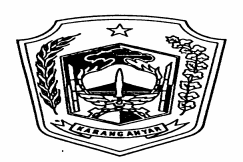 KECAMATAN JATIYOSOJln. Raya  Jatipuro-Jatiyoso Telp.( 0271)495039 (320) ext.320 Faks.: (0273)3201320Website :jatiyoso.karanganyarkab.goid,E-mail : jatiyoso@karanganyarkab.go.id  Kode Pos 57785 KEPUTUSAN CAMAT JATIYOSONOMOR: 067/ 32.2 TAHUN 2023TENTANGSTANDAR OPERASIONAL PROSEDUR PADA KECAMATAN JATIYOSOCAMAT JATIYOSO SELAKU PENGGUNA ANGGARAN,Menimbang	:	a.	bahwa	dalam	rangkaefektivitas,	transparansimeningkatkan	efisiensi, dan	akuntabilitaspenyelenggaraan	pemerintahan	dan	pelayananmasyarakat,	maka	perlu	Penetapan	StandarOperasional Prosedur pada Kecamatan Tawangmangu.b. bahwa berdasarkan pertimbangan sebagaimana dimaksud pada huruf a di atas, maka perlu ditetapkan dengan Keputusan Camat Tawangmangu.Mengingat	:	1.	Undang-Undang	Nomor	13	Tahun	1950 tentangPembentukan	Daerah-daerah	Kabupaten	dalam Lingkungan Provinsi Jawa Tengah;Undang-Undang	Nomor	28	Tahun	1999tentang		Penyelenggaraan		Negara	Yang	Bersih	dan Bebas	Korupsi,	Kolusi	dan	Nepotisme		(LembaranNegara  Republik  Indonesia  Tahun  1999  Nomor  75,Tambahan	Lembaran	Negara	Republik	Indonesia Nomor 3851);Undang-Undang	Nomor	23	Tahun	2014	tentangPemerintahan	Daerah	(Lembaran	Negara		Republik Indonesia	Tahun	2014	Nomor	244,	TambahanLembaran Negara Republik sebagaimana	telah	diubahIndonesia Nomor 5587), beberapa	kali	terakhirdengan Undang-Undang Nomor 9 Tahun 2015 tentang Perubahan Kedua atas Undang-Undang Nomor 23 Tahun 2014 tentang Pemerintahan Daerah (LembaranNergara  Republik  Indonesia  Tahun  2015  Nomor  58,Tambahan Lembaran Negara Indonesia Nomor 5679);Peraturan Menteri  Dalam  Negeri  Nomor  52  Tahun2011	tentang	Standar	Operasional	di	Lingkungan Pemerintah Provinsi dan Kabupaten/Kota;Peraturan Menteri Pendayagunaan Aparatur Negara Nomor 35 Tahun 2012 tentang Pedoman PenyusunanStandar	Operasional Pemerintahan;Prosedur	AdministrasiPeraturan Daerah Kabupaten Karanganyar Nomor 16 Tahun 2016 tentang Pembentukan dan Susunan Perangkat Daerah Kabupaten Karanganyar (Lembaran Daerah Kabupaten Karanganyar Tahun 2016 Nomor 16, Tambahan Lembaran Daerah Kabupaten Karanganyar Nomor 67);Peraturan Bupati Karanganyar Nomor 69 Tahun 2012 tentang Pedoman Penyusunan Standar Operasional Prosedur Penyelenggaraan Pemerintahan di Lingkungan Pemerintah Kabupaten Karanganyar (Berita Daerah Kabupaten Karanganyar Tahun 2012 Nomor 69).MEMUTUSKAN :Menetapkan	:  KEPUTUSAN CAMAT JATIYOSO TENTANG STANDAR                                        OPERASIONAL	PROSEDUR	PADA	KECAMATAN                                        JATIYOSOKESATU	:	Standar	Operasional	Prosedur	(SOP)	yang	ditetapkan antara lain:SOP Penyusunan Rencana Kerja;SOP Pelayanan Permohonan Informasi Publik Yang Datang Langsung;SOP Pelayanan Pemberian Informasi Publik Yang Tidak Datang Langsung;SOP Pengajuan Keberatan Pelayanan Permohonan Informasi Publik;SOP Pembuatan Laporan Tahunan Layanan Informasi Publik;SOP Pelayanan Pengaduan Langsung;SOP Layanan Kartu Keluarga (KK);SOP Layanan Kartu Tanda Penduduk Elektronik (E- KTP);SOP Pelayanan Pindah Penduduk Antar Kabupaten;SOP Pelayanan Administrasi Surat Masuk;SOP Pelayanan Administrasi Surat Keluar;SOP Rencana Kerja Anggaran (RKA);SOP Pengajuan SPP dan SPM;SOP Dokumen Pelaksanaan Anggaran (DPA);SOP Pengajuan SPM-GU/TU;SOP Penerbitan Izin IUMK;SOP Penerbitan Izin SIUP;SOP Pelaksanaan Piket Kantor;SOP Pembinaan Linmas;SOP Pembinaan Wilayah;SOP Rekomendasi Surat Pengantar SKCK dan Izin Keramaian;SOP Rekomendasi Pengajuan Izin Mendirikan Bangunan;SOP Rekomendasi Surat Pengantar Nikah;SOP Rekomendasi Dispensasi Nikah;SOP Layanan Legalisir;SOP Layanan Surat Keterangan Ahli Waris;SOP Layanan Pernyataan Domisili dan Domisili Usaha;SOP Layanan Pernyataan Beda Nama/Identitas;SOP Layanan Pengajuan Proposal Masjid;SOP Pelaksanaan Musyawarah Perencanaan Pembangunan (MUSRENBANG) Kecamatan.Sebagaimana	terlampir	dan terpisahkan dari Keputusan ini.menjadi	bagian	tidakKEDUA	:	Keputusan ini mulai berlaku pada tanggal ditetapkan.   Ditetapkan di : Jatiyoso   Pada tangal     :  01 Maret 2023 CAMAT JATIYOSOSELAKU PENGGUNA ANGGARANHERU JOKO SULISTYONOLampiran I	: Keputusan Camat JatiyosoNomor	: 067/32.2  Tahun 2023Tanggal	: 1 Maret 2023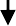 Lampiran II	: Keputusan Camat JatiyosoNomor	: 067/32.2  Tahun 2023Tanggal	: 1 Maret 2023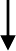 Lampiran III : Keputusan Camat JatiyosoNomor	: 067/ 32.2 Tahun 2023Tanggal	: 1 Maret 2023Lampiran IV : Keputusan Camat JatiyosoNomor	: 067/32.2  Tahun 2023Tanggal	: 1 Maret 2023Lampiran V	: Keputusan Camat JatiyosoNomor	: 067/32.2  Tahun 2023Tanggal	: 1 Maret 2023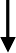 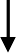 Lampiran VI : Keputusan Camat JatiyosoNomor	: 067/32.2  Tahun 2023Tanggal	: 1 Maret 2023Lampiran VII : Keputusan Camat JatiyosoNomor	: 067/32.2  Tahun 2023Tanggal	: 1 Maret 2023Lampiran VIII: Keputusan Camat JatiyosoNomor	: 067/32.2  Tahun 2023Tanggal	: 1 Maret 2023Lampiran IX : Keputusan Camat JatiyosoNomor	: 067/32.2  Tahun 2023Tanggal	: 1 Maret 2023Lampiran X	: Keputusan Camat JatiyosoNomor	: 067/32.2  Tahun 2023Tanggal	: 1 Maret 2023Lampiran XI : Keputusan Camat JatiyosoNomor	: 067/32.2  Tahun 2023Tanggal	: 1 Maret 2023Lampiran XII : Keputusan Camat JatiyosoNomor	: 067/32.2  Tahun 2023Tanggal	: 1 Maret 2023Lampiran XIII: Keputusan Camat JatiyosoNomor	: 067/32.2  Tahun 2023Tanggal	: 1 Maret 2023Lampiran XIV: Keputusan Camat JatiyosoNomor	: 067/32.2  Tahun 2023Tanggal	: 1 Maret 2023Lampiran XV : Keputusan Camat JatiyosoNomor	: 067/32.2  Tahun 2023Tanggal	: 1 Maret 2023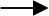 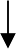 Lampiran XVI	: Keputusan Camat JatiyosoNomor	: 067/32.2  Tahun 2023Tanggal	: 1 Maret 2023Lampiran XVII : Keputusan Camat JatiyosoNomor	: 067/32.2  Tahun 2023Tanggal	: 1 Maret 2023Lampiran XVIII : Keputusan Camat JatiyosoNomor	: 067/32.2  Tahun 2023Tanggal	: 1 Maret 2023Lampiran XIX	: Keputusan Camat JatiyosoNomor	: 067/32.2  Tahun 2023Tanggal	: 1 Maret 2023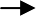 Lampiran XX	: Keputusan Camat JatiyosoNomor	: 067/32.2  Tahun 2023Tanggal	: 1 Maret 2023Lampiran XXI	: Keputusan Camat JatiyosoNomor	: 067/32.2  Tahun 2023Tanggal	: 1 Maret 2023Lampiran XXII : Keputusan Camat JatiyosoNomor	: 067/32.2Tahun 2023Tanggal	: 1 Maret 2023Lampiran XXIII : Keputusan Camat JatiyosoNomor	: 067/32.2  Tahun 2023Tanggal	: 1 Maret 2023Lampiran XXIV : Keputusan Camat JatiyosoNomor	: 067/32.2  Tahun 2023Tanggal	: 1 Maret 2023Lampiran XXV  : Keputusan Camat JatiyosoNomor	: 067/32.2  Tahun 2023Tanggal	: 1 Maret 2023Lampiran XXVI : Keputusan Camat JatiyosoNomor	: 067/32.2  Tahun 2023Tanggal	: 1 Maret 2023Lampiran XXVII : Keputusan Camat JatiyosoNomor	: 067/32.2  Tahun 2023Tanggal	: 1 Maret 2023Lampiran XXVIII: Keputusan Camat JatiyosoNomor	: 067/32.2  Tahun 2023Tanggal	: 1 Maret 2023Lampiran XXIX : Keputusan Camat JatiyosoNomor	: 067/32.2  Tahun 2023Tanggal	: 1 Maret 2023Lampiran XXX  : Keputusan Camat JatiyosoNomor	: 067/32.2  Tahun 2023Tanggal	: 1 Maret 2023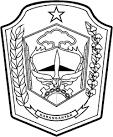 PEMERINTAH KABUPATEN KARANGANYARKECAMATAN JATIYOSOJln. Raya  Jatipuro-Jatiyoso Telp.( 0271)495039Faks.:(0273)3201320 Kode Pos 57785PEMERINTAH KABUPATEN KARANGANYARKECAMATAN JATIYOSOJln. Raya  Jatipuro-Jatiyoso Telp.( 0271)495039Faks.:(0273)3201320 Kode Pos 57785PEMERINTAH KABUPATEN KARANGANYARKECAMATAN JATIYOSOJln. Raya  Jatipuro-Jatiyoso Telp.( 0271)495039Faks.:(0273)3201320 Kode Pos 57785PEMERINTAH KABUPATEN KARANGANYARKECAMATAN JATIYOSOJln. Raya  Jatipuro-Jatiyoso Telp.( 0271)495039Faks.:(0273)3201320 Kode Pos 57785PEMERINTAH KABUPATEN KARANGANYARKECAMATAN JATIYOSOJln. Raya  Jatipuro-Jatiyoso Telp.( 0271)495039Faks.:(0273)3201320 Kode Pos 57785PEMERINTAH KABUPATEN KARANGANYARKECAMATAN JATIYOSOJln. Raya  Jatipuro-Jatiyoso Telp.( 0271)495039Faks.:(0273)3201320 Kode Pos 57785Nomor SOPNomor SOPNomor SOP067/ 002.26.2/2023067/ 002.26.2/2023067/ 002.26.2/2023067/ 002.26.2/2023PEMERINTAH KABUPATEN KARANGANYARKECAMATAN JATIYOSOJln. Raya  Jatipuro-Jatiyoso Telp.( 0271)495039Faks.:(0273)3201320 Kode Pos 57785PEMERINTAH KABUPATEN KARANGANYARKECAMATAN JATIYOSOJln. Raya  Jatipuro-Jatiyoso Telp.( 0271)495039Faks.:(0273)3201320 Kode Pos 57785PEMERINTAH KABUPATEN KARANGANYARKECAMATAN JATIYOSOJln. Raya  Jatipuro-Jatiyoso Telp.( 0271)495039Faks.:(0273)3201320 Kode Pos 57785PEMERINTAH KABUPATEN KARANGANYARKECAMATAN JATIYOSOJln. Raya  Jatipuro-Jatiyoso Telp.( 0271)495039Faks.:(0273)3201320 Kode Pos 57785PEMERINTAH KABUPATEN KARANGANYARKECAMATAN JATIYOSOJln. Raya  Jatipuro-Jatiyoso Telp.( 0271)495039Faks.:(0273)3201320 Kode Pos 57785PEMERINTAH KABUPATEN KARANGANYARKECAMATAN JATIYOSOJln. Raya  Jatipuro-Jatiyoso Telp.( 0271)495039Faks.:(0273)3201320 Kode Pos 57785Tanggal PembuatanTanggal PembuatanTanggal Pembuatan01 Maret 202301 Maret 202301 Maret 202301 Maret 2023PEMERINTAH KABUPATEN KARANGANYARKECAMATAN JATIYOSOJln. Raya  Jatipuro-Jatiyoso Telp.( 0271)495039Faks.:(0273)3201320 Kode Pos 57785PEMERINTAH KABUPATEN KARANGANYARKECAMATAN JATIYOSOJln. Raya  Jatipuro-Jatiyoso Telp.( 0271)495039Faks.:(0273)3201320 Kode Pos 57785PEMERINTAH KABUPATEN KARANGANYARKECAMATAN JATIYOSOJln. Raya  Jatipuro-Jatiyoso Telp.( 0271)495039Faks.:(0273)3201320 Kode Pos 57785PEMERINTAH KABUPATEN KARANGANYARKECAMATAN JATIYOSOJln. Raya  Jatipuro-Jatiyoso Telp.( 0271)495039Faks.:(0273)3201320 Kode Pos 57785PEMERINTAH KABUPATEN KARANGANYARKECAMATAN JATIYOSOJln. Raya  Jatipuro-Jatiyoso Telp.( 0271)495039Faks.:(0273)3201320 Kode Pos 57785PEMERINTAH KABUPATEN KARANGANYARKECAMATAN JATIYOSOJln. Raya  Jatipuro-Jatiyoso Telp.( 0271)495039Faks.:(0273)3201320 Kode Pos 57785Tanggal RevisiTanggal RevisiTanggal Revisi----PEMERINTAH KABUPATEN KARANGANYARKECAMATAN JATIYOSOJln. Raya  Jatipuro-Jatiyoso Telp.( 0271)495039Faks.:(0273)3201320 Kode Pos 57785PEMERINTAH KABUPATEN KARANGANYARKECAMATAN JATIYOSOJln. Raya  Jatipuro-Jatiyoso Telp.( 0271)495039Faks.:(0273)3201320 Kode Pos 57785PEMERINTAH KABUPATEN KARANGANYARKECAMATAN JATIYOSOJln. Raya  Jatipuro-Jatiyoso Telp.( 0271)495039Faks.:(0273)3201320 Kode Pos 57785PEMERINTAH KABUPATEN KARANGANYARKECAMATAN JATIYOSOJln. Raya  Jatipuro-Jatiyoso Telp.( 0271)495039Faks.:(0273)3201320 Kode Pos 57785PEMERINTAH KABUPATEN KARANGANYARKECAMATAN JATIYOSOJln. Raya  Jatipuro-Jatiyoso Telp.( 0271)495039Faks.:(0273)3201320 Kode Pos 57785PEMERINTAH KABUPATEN KARANGANYARKECAMATAN JATIYOSOJln. Raya  Jatipuro-Jatiyoso Telp.( 0271)495039Faks.:(0273)3201320 Kode Pos 57785Tanggal EfektifTanggal EfektifTanggal Efektif01 Maret 202301 Maret 202301 Maret 202301 Maret 2023PEMERINTAH KABUPATEN KARANGANYARKECAMATAN JATIYOSOJln. Raya  Jatipuro-Jatiyoso Telp.( 0271)495039Faks.:(0273)3201320 Kode Pos 57785PEMERINTAH KABUPATEN KARANGANYARKECAMATAN JATIYOSOJln. Raya  Jatipuro-Jatiyoso Telp.( 0271)495039Faks.:(0273)3201320 Kode Pos 57785PEMERINTAH KABUPATEN KARANGANYARKECAMATAN JATIYOSOJln. Raya  Jatipuro-Jatiyoso Telp.( 0271)495039Faks.:(0273)3201320 Kode Pos 57785PEMERINTAH KABUPATEN KARANGANYARKECAMATAN JATIYOSOJln. Raya  Jatipuro-Jatiyoso Telp.( 0271)495039Faks.:(0273)3201320 Kode Pos 57785PEMERINTAH KABUPATEN KARANGANYARKECAMATAN JATIYOSOJln. Raya  Jatipuro-Jatiyoso Telp.( 0271)495039Faks.:(0273)3201320 Kode Pos 57785PEMERINTAH KABUPATEN KARANGANYARKECAMATAN JATIYOSOJln. Raya  Jatipuro-Jatiyoso Telp.( 0271)495039Faks.:(0273)3201320 Kode Pos 57785Disahkan olehDisahkan olehDisahkan olehCAMAT JATIYOSO              HERU JOKO SULISTYONO, S.S.T.P., M.Si.Pembina Tk.INIP. 19800314 199912 1 001CAMAT JATIYOSO              HERU JOKO SULISTYONO, S.S.T.P., M.Si.Pembina Tk.INIP. 19800314 199912 1 001CAMAT JATIYOSO              HERU JOKO SULISTYONO, S.S.T.P., M.Si.Pembina Tk.INIP. 19800314 199912 1 001CAMAT JATIYOSO              HERU JOKO SULISTYONO, S.S.T.P., M.Si.Pembina Tk.INIP. 19800314 199912 1 001PEMERINTAH KABUPATEN KARANGANYARKECAMATAN JATIYOSOJln. Raya  Jatipuro-Jatiyoso Telp.( 0271)495039Faks.:(0273)3201320 Kode Pos 57785PEMERINTAH KABUPATEN KARANGANYARKECAMATAN JATIYOSOJln. Raya  Jatipuro-Jatiyoso Telp.( 0271)495039Faks.:(0273)3201320 Kode Pos 57785PEMERINTAH KABUPATEN KARANGANYARKECAMATAN JATIYOSOJln. Raya  Jatipuro-Jatiyoso Telp.( 0271)495039Faks.:(0273)3201320 Kode Pos 57785PEMERINTAH KABUPATEN KARANGANYARKECAMATAN JATIYOSOJln. Raya  Jatipuro-Jatiyoso Telp.( 0271)495039Faks.:(0273)3201320 Kode Pos 57785PEMERINTAH KABUPATEN KARANGANYARKECAMATAN JATIYOSOJln. Raya  Jatipuro-Jatiyoso Telp.( 0271)495039Faks.:(0273)3201320 Kode Pos 57785PEMERINTAH KABUPATEN KARANGANYARKECAMATAN JATIYOSOJln. Raya  Jatipuro-Jatiyoso Telp.( 0271)495039Faks.:(0273)3201320 Kode Pos 57785Nama SOPNama SOPNama SOP      Penyusunan Rencana Kerja      Penyusunan Rencana Kerja      Penyusunan Rencana Kerja      Penyusunan Rencana KerjaDasar Hukum:Dasar Hukum:Dasar Hukum:Dasar Hukum:Dasar Hukum:Dasar Hukum:Kualifikasi Pelaksana:Kualifikasi Pelaksana:Kualifikasi Pelaksana:Kualifikasi Pelaksana:Kualifikasi Pelaksana:Kualifikasi Pelaksana:Kualifikasi Pelaksana:Undang-undang Nomor 17 Tahun 2007 tentang Rencana Pembangunan Jangka Panjang Nasional Tahun 2005-2025Peraturan Pemerintah Nomor 8 Tahun 2008 tentang Tahapan, Tata Cara Penyusunan, Pengendalian, dan Evaluasi Pelaksanaan Rencana Pembangunan DaerahPeraturan Menteri Dalam Negeri Nomor 86Tahun 2017 Tentang Tata Cara Perencanaan, Pengendalian, dan Evaluasi Pembangunan Daerah, Tata Cara Evaluasi Rancangan Peraturan Daerah Tentang Rencana Pembangunan Jangka Panjang Daerah dan Rencana Pembangunan Jangka Menengah Daerah, Serta Tata Cara Perubahan Rencana Pembangunan Jangka Panjang Daerah, Rencana Pembangunan Jangka Menengah Daerah, dan Rencana Kerja Pemerintah DaerahUndang-undang Nomor 17 Tahun 2007 tentang Rencana Pembangunan Jangka Panjang Nasional Tahun 2005-2025Peraturan Pemerintah Nomor 8 Tahun 2008 tentang Tahapan, Tata Cara Penyusunan, Pengendalian, dan Evaluasi Pelaksanaan Rencana Pembangunan DaerahPeraturan Menteri Dalam Negeri Nomor 86Tahun 2017 Tentang Tata Cara Perencanaan, Pengendalian, dan Evaluasi Pembangunan Daerah, Tata Cara Evaluasi Rancangan Peraturan Daerah Tentang Rencana Pembangunan Jangka Panjang Daerah dan Rencana Pembangunan Jangka Menengah Daerah, Serta Tata Cara Perubahan Rencana Pembangunan Jangka Panjang Daerah, Rencana Pembangunan Jangka Menengah Daerah, dan Rencana Kerja Pemerintah DaerahUndang-undang Nomor 17 Tahun 2007 tentang Rencana Pembangunan Jangka Panjang Nasional Tahun 2005-2025Peraturan Pemerintah Nomor 8 Tahun 2008 tentang Tahapan, Tata Cara Penyusunan, Pengendalian, dan Evaluasi Pelaksanaan Rencana Pembangunan DaerahPeraturan Menteri Dalam Negeri Nomor 86Tahun 2017 Tentang Tata Cara Perencanaan, Pengendalian, dan Evaluasi Pembangunan Daerah, Tata Cara Evaluasi Rancangan Peraturan Daerah Tentang Rencana Pembangunan Jangka Panjang Daerah dan Rencana Pembangunan Jangka Menengah Daerah, Serta Tata Cara Perubahan Rencana Pembangunan Jangka Panjang Daerah, Rencana Pembangunan Jangka Menengah Daerah, dan Rencana Kerja Pemerintah DaerahUndang-undang Nomor 17 Tahun 2007 tentang Rencana Pembangunan Jangka Panjang Nasional Tahun 2005-2025Peraturan Pemerintah Nomor 8 Tahun 2008 tentang Tahapan, Tata Cara Penyusunan, Pengendalian, dan Evaluasi Pelaksanaan Rencana Pembangunan DaerahPeraturan Menteri Dalam Negeri Nomor 86Tahun 2017 Tentang Tata Cara Perencanaan, Pengendalian, dan Evaluasi Pembangunan Daerah, Tata Cara Evaluasi Rancangan Peraturan Daerah Tentang Rencana Pembangunan Jangka Panjang Daerah dan Rencana Pembangunan Jangka Menengah Daerah, Serta Tata Cara Perubahan Rencana Pembangunan Jangka Panjang Daerah, Rencana Pembangunan Jangka Menengah Daerah, dan Rencana Kerja Pemerintah DaerahUndang-undang Nomor 17 Tahun 2007 tentang Rencana Pembangunan Jangka Panjang Nasional Tahun 2005-2025Peraturan Pemerintah Nomor 8 Tahun 2008 tentang Tahapan, Tata Cara Penyusunan, Pengendalian, dan Evaluasi Pelaksanaan Rencana Pembangunan DaerahPeraturan Menteri Dalam Negeri Nomor 86Tahun 2017 Tentang Tata Cara Perencanaan, Pengendalian, dan Evaluasi Pembangunan Daerah, Tata Cara Evaluasi Rancangan Peraturan Daerah Tentang Rencana Pembangunan Jangka Panjang Daerah dan Rencana Pembangunan Jangka Menengah Daerah, Serta Tata Cara Perubahan Rencana Pembangunan Jangka Panjang Daerah, Rencana Pembangunan Jangka Menengah Daerah, dan Rencana Kerja Pemerintah DaerahUndang-undang Nomor 17 Tahun 2007 tentang Rencana Pembangunan Jangka Panjang Nasional Tahun 2005-2025Peraturan Pemerintah Nomor 8 Tahun 2008 tentang Tahapan, Tata Cara Penyusunan, Pengendalian, dan Evaluasi Pelaksanaan Rencana Pembangunan DaerahPeraturan Menteri Dalam Negeri Nomor 86Tahun 2017 Tentang Tata Cara Perencanaan, Pengendalian, dan Evaluasi Pembangunan Daerah, Tata Cara Evaluasi Rancangan Peraturan Daerah Tentang Rencana Pembangunan Jangka Panjang Daerah dan Rencana Pembangunan Jangka Menengah Daerah, Serta Tata Cara Perubahan Rencana Pembangunan Jangka Panjang Daerah, Rencana Pembangunan Jangka Menengah Daerah, dan Rencana Kerja Pemerintah DaerahMemiliki kemampuan perencanaan kegiatanMemiliki pengetahuan tentang ketugasan seksi di kecamatan khususnya terkait dengan dataMemiliki kemampuan melaksanakan koordinasi antar seksi yang adaMemiliki kemampuan untuk pengolahan data sederhanaMengetahui tugas fungsi dan mekanisme pembuatan laporanMemiliki kemampuan perencanaan kegiatanMemiliki pengetahuan tentang ketugasan seksi di kecamatan khususnya terkait dengan dataMemiliki kemampuan melaksanakan koordinasi antar seksi yang adaMemiliki kemampuan untuk pengolahan data sederhanaMengetahui tugas fungsi dan mekanisme pembuatan laporanMemiliki kemampuan perencanaan kegiatanMemiliki pengetahuan tentang ketugasan seksi di kecamatan khususnya terkait dengan dataMemiliki kemampuan melaksanakan koordinasi antar seksi yang adaMemiliki kemampuan untuk pengolahan data sederhanaMengetahui tugas fungsi dan mekanisme pembuatan laporanMemiliki kemampuan perencanaan kegiatanMemiliki pengetahuan tentang ketugasan seksi di kecamatan khususnya terkait dengan dataMemiliki kemampuan melaksanakan koordinasi antar seksi yang adaMemiliki kemampuan untuk pengolahan data sederhanaMengetahui tugas fungsi dan mekanisme pembuatan laporanMemiliki kemampuan perencanaan kegiatanMemiliki pengetahuan tentang ketugasan seksi di kecamatan khususnya terkait dengan dataMemiliki kemampuan melaksanakan koordinasi antar seksi yang adaMemiliki kemampuan untuk pengolahan data sederhanaMengetahui tugas fungsi dan mekanisme pembuatan laporanMemiliki kemampuan perencanaan kegiatanMemiliki pengetahuan tentang ketugasan seksi di kecamatan khususnya terkait dengan dataMemiliki kemampuan melaksanakan koordinasi antar seksi yang adaMemiliki kemampuan untuk pengolahan data sederhanaMengetahui tugas fungsi dan mekanisme pembuatan laporanMemiliki kemampuan perencanaan kegiatanMemiliki pengetahuan tentang ketugasan seksi di kecamatan khususnya terkait dengan dataMemiliki kemampuan melaksanakan koordinasi antar seksi yang adaMemiliki kemampuan untuk pengolahan data sederhanaMengetahui tugas fungsi dan mekanisme pembuatan laporanKeterkaitan:Keterkaitan:Keterkaitan:Keterkaitan:Keterkaitan:Keterkaitan:Peralatan / Perlengkapan Kantor:Peralatan / Perlengkapan Kantor:Peralatan / Perlengkapan Kantor:Peralatan / Perlengkapan Kantor:Peralatan / Perlengkapan Kantor:Peralatan / Perlengkapan Kantor:Peralatan / Perlengkapan Kantor:SOP Pelayanan Surat KeluarSOP Musrenbang Kecamatan SOP Pelayanan Surat KeluarSOP Musrenbang Kecamatan SOP Pelayanan Surat KeluarSOP Musrenbang Kecamatan SOP Pelayanan Surat KeluarSOP Musrenbang Kecamatan SOP Pelayanan Surat KeluarSOP Musrenbang Kecamatan SOP Pelayanan Surat KeluarSOP Musrenbang Kecamatan Komputer dengan koneksi internetATKPrinterKomputer dengan koneksi internetATKPrinterKomputer dengan koneksi internetATKPrinterKomputer dengan koneksi internetATKPrinterKomputer dengan koneksi internetATKPrinterKomputer dengan koneksi internetATKPrinterKomputer dengan koneksi internetATKPrinterPeringatan:Peringatan:Peringatan:Peringatan:Peringatan:Peringatan:Pencatatan dan Pendataan:Pencatatan dan Pendataan:Pencatatan dan Pendataan:Pencatatan dan Pendataan:Pencatatan dan Pendataan:Pencatatan dan Pendataan:Pencatatan dan Pendataan:Jika penyusunan Rencana kerja tidak sesuai dengan SOP maka program dan kegiatan yang direncanakan banyak mengalami kendala pada saat pelaksanaannyaJika penyusunan Rencana kerja tidak sesuai dengan SOP maka program dan kegiatan yang direncanakan banyak mengalami kendala pada saat pelaksanaannyaJika penyusunan Rencana kerja tidak sesuai dengan SOP maka program dan kegiatan yang direncanakan banyak mengalami kendala pada saat pelaksanaannyaJika penyusunan Rencana kerja tidak sesuai dengan SOP maka program dan kegiatan yang direncanakan banyak mengalami kendala pada saat pelaksanaannyaJika penyusunan Rencana kerja tidak sesuai dengan SOP maka program dan kegiatan yang direncanakan banyak mengalami kendala pada saat pelaksanaannyaJika penyusunan Rencana kerja tidak sesuai dengan SOP maka program dan kegiatan yang direncanakan banyak mengalami kendala pada saat pelaksanaannyaSetiap OPD harus menyusun Rencana Kerja setiap tahunSetiap OPD harus menyusun Rencana Kerja setiap tahunSetiap OPD harus menyusun Rencana Kerja setiap tahunSetiap OPD harus menyusun Rencana Kerja setiap tahunSetiap OPD harus menyusun Rencana Kerja setiap tahunSetiap OPD harus menyusun Rencana Kerja setiap tahunSetiap OPD harus menyusun Rencana Kerja setiap tahunNoNoUraian ProsedurPelaksanaPelaksanaPelaksanaPelaksanaPelaksanaPelaksanaMutu BakuMutu BakuMutu BakuMutu BakuKeteranganKeteranganNoNoUraian ProsedurStafKasubbag PKKasubbag UmpegSekcamSekcamCamatPersyaratan/ KelengkapanPersyaratan/ KelengkapanWaktuOutputKeteranganKeterangan1123456678891011111.1.Pengumpulan bahan penyusunan RenjaDokumen RenstraDokumen MusrenbangDokumen KUAPPASData kinerja tahun yang laluDokumen RenstraDokumen MusrenbangDokumen KUAPPASData kinerja tahun yang lalu2 hariBahan-bahan penyusunan Renja2.2.Penyampaian pedoman dan tatakala penyusunan RenjaDokumen tatakala penyusunan RenjaDokumen tatakala penyusunan Renja2 hariPedoman dan tatakala penyusunan Renja3.3.Rakor penetapan skala prioritas dan target programRenstra, Dokumen Musrenbangcam, IKU,IKKRenstra, Dokumen Musrenbangcam, IKU,IKK1 hariPriorotas program dan target program OPD4.4.Penyusunan Draft RenjaRenstra, DokumenMusrenbangcam, IKU, IKKRenstra, DokumenMusrenbangcam, IKU, IKK7 hariDraft Renja5.5.Verifikasi draft RenjaTata naskah dinas, Pedoman penyusunanRenjaTata naskah dinas, Pedoman penyusunanRenja2 hariDrsft Renja OPD yang terverifikasi dan paraf6.6.Penandatanganan RenjaDokumen Renja ATKDokumen Renja ATK1 hariDokumen Renja yang telah ditandatangani7.7.PenggandaanBiaya Penggandaan, Kartu kendali, Buku EkspedisiBiaya Penggandaan, Kartu kendali, Buku Ekspedisi1 hariDokumen Renja yang telah digandakan8.8.Pengiriman dan PengarsipanKartu Arsip, Lemari ArsipKartu Arsip, Lemari Arsip1 hari-Renja terkirim-Arsip RenjaPEMERINTAH KABUPATEN KARANGANYARKECAMATAN JATIYOSOJln. Raya  Jatipuro-Jatiyoso Telp.( 0271)495039Faks.:(0273)3201320 Kode Pos 57785Nomor SOP067/ 002.26.2/2023PEMERINTAH KABUPATEN KARANGANYARKECAMATAN JATIYOSOJln. Raya  Jatipuro-Jatiyoso Telp.( 0271)495039Faks.:(0273)3201320 Kode Pos 57785Tanggal Pembuatan01 Maret 2023PEMERINTAH KABUPATEN KARANGANYARKECAMATAN JATIYOSOJln. Raya  Jatipuro-Jatiyoso Telp.( 0271)495039Faks.:(0273)3201320 Kode Pos 57785Tanggal Revisi-PEMERINTAH KABUPATEN KARANGANYARKECAMATAN JATIYOSOJln. Raya  Jatipuro-Jatiyoso Telp.( 0271)495039Faks.:(0273)3201320 Kode Pos 57785Tanggal Efektif01 Maret 2023PEMERINTAH KABUPATEN KARANGANYARKECAMATAN JATIYOSOJln. Raya  Jatipuro-Jatiyoso Telp.( 0271)495039Faks.:(0273)3201320 Kode Pos 57785Disahkan olehCAMAT JATIYOSOHERU JOKO SULISTYONO, S.S.T.P.,M.Si.Pembina Tk.INIP. 19800314 199912 1 001PEMERINTAH KABUPATEN KARANGANYARKECAMATAN JATIYOSOJln. Raya  Jatipuro-Jatiyoso Telp.( 0271)495039Faks.:(0273)3201320 Kode Pos 57785Nama SOPPelayanan Permohonan Informasi Publik Yang Datang LangsungDasar Hukum:Kualifikasi Pelaksana:Kualifikasi Pelaksana:Undang-Undang Republik Indonesia Nomor 14 Tahun 2008 tentang Keterbukaan Informasi PublikPeraturan Pemerintah Republik Indonesia Nomor 61 Tahun 2010 TentangPelaksanaan Undang-Undang Nomor 14 tahun 2008 tentang KeterbukaanInformasi PublikPeraturan Komisi Informasi Nomor 1 Tahun 2010 Tentang Standar Layanan Informasi PublikPeraturan Komisi Informasi Nomor 1 Tahun 2013 Tentang Prosedur Penyelesaian Sengketa Informasi PublikMemiliki kemampuan dalam memberikan pelayananMemiliki pengetahuan tentang ketugasan seksi di kecamatan khususnya terkait dengan dataMemiliki kemampuan melaksanakan koordinasi antar seksi yang adaMemiliki kemampuan untuk pengolahan data sederhanaMengetahui tugas fungsi dan mekanisme pembuatan laporanMemiliki kemampuan dalam memberikan pelayananMemiliki pengetahuan tentang ketugasan seksi di kecamatan khususnya terkait dengan dataMemiliki kemampuan melaksanakan koordinasi antar seksi yang adaMemiliki kemampuan untuk pengolahan data sederhanaMengetahui tugas fungsi dan mekanisme pembuatan laporanKeterkaitan:Peralatan / Perlengkapan Kantor:Peralatan / Perlengkapan Kantor:SOP Pelayanan Surat KeluarKomputer dengan koneksi internetATKPrinterKomputer dengan koneksi internetATKPrinterPeringatan:Pencatatan dan Pendataan:Pencatatan dan Pendataan:Jika pelayanan permohonan informasi tidak sesuai dengan SOP, dapat mengakibatkan terjadinya sengketa informasi.Setiap pemohon informasi dicatat dalam register permohonan informasi publikFormulir permohonan informasi wajib diisiDalam memberikan informasi petugas wajib berpedoman pada Daftar Informasi yang dikecualikanSetiap pemohon informasi dicatat dalam register permohonan informasi publikFormulir permohonan informasi wajib diisiDalam memberikan informasi petugas wajib berpedoman pada Daftar Informasi yang dikecualikanNoUraian ProsedurPelaksanaPelaksanaPelaksanaMutu BakuMutu BakuMutu BakuKeteranganNoUraian ProsedurKasi YanumKasubbag UmpegPPIDPembantuPersyaratan/ KelengkapanWaktuOutput1.Memberikan formulir permohonan informasi sebanyak rangkap 2 untuk diisi oleh pemohonFormulir2 menitFormulir permohonan informasi publik2.Menerima formulir dan mencatat data pemohon serta informasi publik yang dimintapada register permohonan informasi publikFormulir Register4 menitFormulir permohonan informasi publik yang telah diisi3.Memberikan tanda buktipenerimaan permohonan informasi publikBukti penerimaan permohonan2 menitTanda terimapermohonan informasi publik4.Memverifikasi informasi yang dimohon untuk mengetahui sumber informasiData informasi yang dimohon sesuai formulir yang telah diisi15 menitInformasi yang dapat diberikan dan yang tidak dapat diberikanApabila petugas menguasai informasi yang dimohonkan maka informasi dapat langsung disampaikan kepada pemohon tanpa melalui proses koordinasi PPID PembantuApabila informasi yang dimohon sudah tersedia di website Kecamatan Tawangmangu  atau Kabupaten Karanganyar, maka petugas langsung menginformasikan kepada pemohon untuk mengakses informasi melaluiwebsite tersebut5.Menyampaikan surat pemberitahuan kepada pemohon mengenai informasi yang dapat diberikan dantidak dapat diberikan beserta alasannyaForm surat pemberitahuan tertulis5 menitSurat pemberitahuanDiberikan paling lambat 10 hari kerja sejak permohonan informasi publik diterima6.Menyampaikan informasi yang diminta kepada pemohon sesuai cara penyampaian informasi yang diminta oleh pemohonDokumen informasi yang diminta (hardcopy/softcopy)30 menitSurat pemberitahuanLama pemberian informasi tergantung pada materi dan cara penyampaian yang diminta pemohon (maksimal 10 hari kerja)Jika informasi yang diminta tidak dikuasai oleh PPID pembantu maka permohonan informasi ditolak dengan surat tentang penolakan permoonan/ catatan pada formulir permohonanPEMERINTAH KABUPATEN KARANGANYARKECAMATAN JATIYOSOJln. Raya  Jatipuro-Jatiyoso Telp.( 0271)495039Faks.:(0273)3201320 Kode Pos 57785Nomor SOP067/ 002.26.2/2023PEMERINTAH KABUPATEN KARANGANYARKECAMATAN JATIYOSOJln. Raya  Jatipuro-Jatiyoso Telp.( 0271)495039Faks.:(0273)3201320 Kode Pos 57785Tanggal Pembuatan01 Maret 2023PEMERINTAH KABUPATEN KARANGANYARKECAMATAN JATIYOSOJln. Raya  Jatipuro-Jatiyoso Telp.( 0271)495039Faks.:(0273)3201320 Kode Pos 57785Tanggal Revisi-PEMERINTAH KABUPATEN KARANGANYARKECAMATAN JATIYOSOJln. Raya  Jatipuro-Jatiyoso Telp.( 0271)495039Faks.:(0273)3201320 Kode Pos 57785Tanggal Efektif01 Maret 2023	PEMERINTAH KABUPATEN KARANGANYARKECAMATAN JATIYOSOJln. Raya  Jatipuro-Jatiyoso Telp.( 0271)495039Faks.:(0273)3201320 Kode Pos 57785Disahkan olehCAMAT JATIYOSOHERU JOKO SULISTYONO, S.S.T.P.,M.Si.Pembina Tk.INIP. 19800314 199912 1 001PEMERINTAH KABUPATEN KARANGANYARKECAMATAN JATIYOSOJln. Raya  Jatipuro-Jatiyoso Telp.( 0271)495039Faks.:(0273)3201320 Kode Pos 57785Nama SOPPelayanan Pemberian Informasi Publik Yang Tidak Datang Langsung.Dasar Hukum:Kualifikasi Pelaksana:Kualifikasi Pelaksana:Undang-Undang Republik Indonesia Nomor 14 Tahun 2008 tentang Keterbukaan Informasi PublikPeraturan Pemerintah Republik Indonesia Nomor 61 Tahun 2010 TentangPelaksanaan Undang-Undang Nomor 14 tahun 2008 tentang KeterbukaanInformasi PublikPeraturan Komisi Informasi Nomor 1 Tahun 2010 Tentang Standar Layanan Informasi PublikPeraturan Komisi Informasi Nomor 1 Tahun 2013 Tentang Prosedur Penyelesaian Sengketa Informasi PublikMemiliki kemampuan dalam memberikan pelayananMemiliki pengetahuan tentang ketugasan seksi di kecamatan khususnya terkait dengan dataMemiliki kemampuan melaksanakan koordinasi antar seksi yang adaMemiliki kemampuan untuk pengolahan data sederhanaMengetahui tugas fungsi dan mekanisme pembuatan laporanMemiliki kemampuan dalam memberikan pelayananMemiliki pengetahuan tentang ketugasan seksi di kecamatan khususnya terkait dengan dataMemiliki kemampuan melaksanakan koordinasi antar seksi yang adaMemiliki kemampuan untuk pengolahan data sederhanaMengetahui tugas fungsi dan mekanisme pembuatan laporanKeterkaitan:Peralatan / Perlengkapan Kantor:Peralatan / Perlengkapan Kantor:SOP Pelayanan Surat Masuk SOP Pelayanan Surat KeluarKomputer dengan koneksi internetATKPrinterKomputer dengan koneksi internetATKPrinterPeringatan:Pencatatan dan Pendataan:Pencatatan dan Pendataan:Jika pelayanan permohonan informasi tidak sesuai dengan SOP, dapat mengakibatkan terjadinya sengketa informasi.Setiap pemohon informasi dicatat dalam register permohonan informasi publikFormulir permohonan informasi wajib diisiDalam memberikan informasi petugas wajib berpedoman pada Daftar Informasi yang dikecualikanSetiap pemohon informasi dicatat dalam register permohonan informasi publikFormulir permohonan informasi wajib diisiDalam memberikan informasi petugas wajib berpedoman pada Daftar Informasi yang dikecualikanNoUraian ProsedurPelaksanaPelaksanaPelaksanaMutu BakuMutu BakuMutu BakuKeteranganNoUraian ProsedurPengadmi nistrasiumumKasi YanumPPIDPembantuPersyaratan/ KelengkapanWaktuOutput1.Menerima permohonan informasi publik melalui surat/ email / dan memproses sebagaimana SOP surat masukSurat masuk/emailBuku register surat masukLembar disposisi15 menitSurat / email masuk yang sudah di register dan sudah di disposisi Camat2.Mencatat identitas pemohon sesuai formulir permohonan informasi sebanyak 2 lembarSurat / email masuk yang sudah didisposisiFormulir permohonan informasi publik4 menitFormulir permohonan informasi publik yang telah diisioleh kasi Yanum3.Mengisi buku register permohonan informasi sesuai dengan data pada formulirpermohonanRegister permohonan informasi publik4 menitRegister permohonan informasi publikyang telah diisi4.Memverifikasi informasi yang dimohonkan berdasarkan ketersediaan informasi di OPDData informasi yang diminta sesuai formulir yang telah diisi1 jamInformasi yang dapat diberikan at6au yang tidak dapat diberikan5.Menyampaikan surat pemberitahuan mengenai informasi yang dapat diberikan atau tidak beserta alasannya disertai nomor pendaftaran permohonan informasi publikNomor pendaftaranFprm surat pemberitahuanInformasi yang diminta (apabila sudah siap)60 menitPemohon menerima nomor pendaftaran dan pemberitahuan yang ditandatangani PPID	Jika informasi yang diminta dikuasai oleh PPID maka informasi dapat disampaikan kepada pemohon bersama dengan penyampaian pemberitahuan tertulis dan nomor pendaftaranWaktu penyampaian pemberitahuan dan nomor pendaftaran sesuai dengan media yang digunakanPenyampaian huruf a dan bdiutamakan menggunakan emailPEMERINTAH KABUPATEN KARANGANYARKECAMATAN JATIYOSOJln. Raya  Jatipuro-Jatiyoso Telp.( 0271)495039Faks.:(0273)3201320 Kode Pos 57785Nomor SOP067/ 002.26.2/2023PEMERINTAH KABUPATEN KARANGANYARKECAMATAN JATIYOSOJln. Raya  Jatipuro-Jatiyoso Telp.( 0271)495039Faks.:(0273)3201320 Kode Pos 57785Tanggal Pembuatan01 Maret 2023PEMERINTAH KABUPATEN KARANGANYARKECAMATAN JATIYOSOJln. Raya  Jatipuro-Jatiyoso Telp.( 0271)495039Faks.:(0273)3201320 Kode Pos 57785Tanggal Revisi-PEMERINTAH KABUPATEN KARANGANYARKECAMATAN JATIYOSOJln. Raya  Jatipuro-Jatiyoso Telp.( 0271)495039Faks.:(0273)3201320 Kode Pos 57785Tanggal Efektif01 Maret 2023PEMERINTAH KABUPATEN KARANGANYARKECAMATAN JATIYOSOJln. Raya  Jatipuro-Jatiyoso Telp.( 0271)495039Faks.:(0273)3201320 Kode Pos 57785Disahkan olehCAMAT JATIYOSO              HERU JOKO SULISTYONO, S.S.T.P., M.Si.Pembina Tk.INIP. 19800314 199912 1 001PEMERINTAH KABUPATEN KARANGANYARKECAMATAN JATIYOSOJln. Raya  Jatipuro-Jatiyoso Telp.( 0271)495039Faks.:(0273)3201320 Kode Pos 57785Nama SOPPengajuan Keberatan Pelayanan Permohonan Informasi PublikDasar Hukum:Kualifikasi Pelaksana:Kualifikasi Pelaksana:Undang-Undang Republik Indonesia Nomor 14 Tahun 2008 tentang Keterbukaan Informasi PublikPeraturan Pemerintah Republik Indonesia Nomor 61 Tahun 2010 TentangPelaksanaan Undang-Undang Nomor 14 tahun 2008 tentang KeterbukaanInformasi PublikPeraturan Komisi Informasi Nomor 1 Tahun 2010 Tentang Standar Layanan Informasi PublikPeraturan Komisi Informasi Nomor 1 Tahun 2013 Tentang Prosedur Penyelesaian Sengketa Informasi PublikMemiliki kemampuan dalam memberikan pelayananMemiliki pengetahuan tentang ketugasan seksi di kecamatan khususnya terkait dengan dataMemiliki kemampuan melaksanakan koordinasi antar seksi yang adaMemiliki kemampuan untuk pengolahan data sederhanaMengetahui tugas fungsi dan mekanisme pembuatan laporanMemiliki kemampuan dalam memberikan pelayananMemiliki pengetahuan tentang ketugasan seksi di kecamatan khususnya terkait dengan dataMemiliki kemampuan melaksanakan koordinasi antar seksi yang adaMemiliki kemampuan untuk pengolahan data sederhanaMengetahui tugas fungsi dan mekanisme pembuatan laporanKeterkaitan:Peralatan / Perlengkapan Kantor:Peralatan / Perlengkapan Kantor:SOP Pelayanan Surat Masuk SOP Pelayanan Surat KeluarKomputer dengan koneksi internetATKPrinterKomputer dengan koneksi internetATKPrinterPeringatan:Pencatatan dan Pendataan:Pencatatan dan Pendataan:Jika pelayanan permohonan informasi tidak sesuai dengan SOP, dapat mengakibatkan terjadinya sengketa informasi.Setiap pemohon informasi dicatat dalam register permohonan informasi publikFormulir permohonan informasi wajib diisiDalam memberikan informasi petugas wajib berpedoman pada Daftar Informasi yang dikecualikanSetiap pemohon informasi dicatat dalam register permohonan informasi publikFormulir permohonan informasi wajib diisiDalam memberikan informasi petugas wajib berpedoman pada Daftar Informasi yang dikecualikanNoUraian ProsedurPelaksanaPelaksanaPelaksanaPelaksanaPelaksanaMutu BakuMutu BakuMutu BakuKeteranganNoUraian ProsedurPemohon KeberatanKasi YanumKasi YanumPPIDPembantuCamatPersyaratan/ KelengkapanWaktuOutput1.Memberikan formulir pernyataanFormulir pernyataan2 menitFormulir pernyataanPengajuan keberatankeberatan atas permohonankeberaatan ataskeberatan ataspaling lambat 30 hariinformasi kepada pemohon untukpermohonan informasipermohonan informasikerja sejakdiisi (rangkap 2)yang telah diisiditemukannya alasansebagaimana dimaksuddalam Pasal 35 ayat(1) UU 14/20082.Menerima formulir pernyataan keberatan atas permohonan informasi yang telah diisi lengkap dari pemohon keberatan, memberikan nomor pendaftaran pada formulir dan mencatat pada buku register keberatanFormulir pernyataan keberaatan atas permohonan informasi yang telah diisi pemohonBuku register pernyataan keberatan5 menitFormulir pernyataan keberatan atas permohonan informasi yang telah diisi diberi nomor pendaftaran dan dicatat pada buku registerSatu formulir diberikan kepada pemohon sebagai tanda terima dan nomor pendaftaran2.Menerima formulir pernyataan keberatan atas permohonan informasi yang telah diisi lengkap dari pemohon keberatan, memberikan nomor pendaftaran pada formulir dan mencatat pada buku register keberatanFormulir pernyataan keberaatan atas permohonan informasi yang telah diisi pemohonBuku register pernyataan keberatan5 menitFormulir pernyataan keberatan atas permohonan informasi yang telah diisi diberi nomor pendaftaran dan dicatat pada buku registerSatu formulir diberikan kepada pemohon sebagai tanda terima dan nomor pendaftaran2.Menerima formulir pernyataan keberatan atas permohonan informasi yang telah diisi lengkap dari pemohon keberatan, memberikan nomor pendaftaran pada formulir dan mencatat pada buku register keberatanFormulir pernyataan keberaatan atas permohonan informasi yang telah diisi pemohonBuku register pernyataan keberatan5 menitFormulir pernyataan keberatan atas permohonan informasi yang telah diisi diberi nomor pendaftaran dan dicatat pada buku registerSatu formulir diberikan kepada pemohon sebagai tanda terima dan nomor pendaftaran3.Mempelajari substansi pengajuan keberatan :Jika keberatan dikabulkan maka memerintahkan PPID pembantu untuk memberikan informasi yang dimohon sebagian atau seluruhnyaJika keberatan tidak dikabulkan, memerintahkanPPID pembantu untuk memberikan surat jawabanTanda terima permintaan informasi publik1 hariDisposisi atasan PPID pembantu kepada PPID pembantuMempelajari substansi pengajuan keberatan :Jika keberatan dikabulkan maka memerintahkan PPID pembantu untuk memberikan informasi yang dimohon sebagian atau seluruhnyaJika keberatan tidak dikabulkan, memerintahkanPPID pembantu untuk memberikan surat jawabanSK informasi yang dikecualikanMempelajari substansi pengajuan keberatan :Jika keberatan dikabulkan maka memerintahkan PPID pembantu untuk memberikan informasi yang dimohon sebagian atau seluruhnyaJika keberatan tidak dikabulkan, memerintahkanPPID pembantu untuk memberikan surat jawabanSOP Pelayanan Permohonan Informasi Publik4.Memberikan informasi publik yang dimintasebagian/seluruhnya dalam hal keberatan diterima ataumemberikan surat jawaban dalam halData informasi yang diminta sesuai formulir yang telah diisi1 jamInformasi yang dapat diberikan at6au yang tidak dapat diberikanTanggapan terhadap pengajuan keberatan Paling lambat 30 hari kerja sejak surat pernyataan keberatan diterima.keberatan ditolak.PEMERINTAH KABUPATEN KARANGANYARKECAMATAN JATIYOSOJln. Raya  Jatipuro-Jatiyoso Telp.( 0271)495039Faks.:(0273)3201320 Kode Pos 57785Nomor SOP067/ 002.26.2/2023PEMERINTAH KABUPATEN KARANGANYARKECAMATAN JATIYOSOJln. Raya  Jatipuro-Jatiyoso Telp.( 0271)495039Faks.:(0273)3201320 Kode Pos 57785Tanggal Pembuatan01 Maret 2023PEMERINTAH KABUPATEN KARANGANYARKECAMATAN JATIYOSOJln. Raya  Jatipuro-Jatiyoso Telp.( 0271)495039Faks.:(0273)3201320 Kode Pos 57785Tanggal Revisi-PEMERINTAH KABUPATEN KARANGANYARKECAMATAN JATIYOSOJln. Raya  Jatipuro-Jatiyoso Telp.( 0271)495039Faks.:(0273)3201320 Kode Pos 57785Tanggal Efektif01 Maret 2023PEMERINTAH KABUPATEN KARANGANYARKECAMATAN JATIYOSOJln. Raya  Jatipuro-Jatiyoso Telp.( 0271)495039Faks.:(0273)3201320 Kode Pos 57785Disahkan olehCAMAT JATIYOSO              HERU JOKO SULISTYONO, S.S.T.P., M.Si.Pembina Tk.INIP. 19800314 199912 1 001PEMERINTAH KABUPATEN KARANGANYARKECAMATAN JATIYOSOJln. Raya  Jatipuro-Jatiyoso Telp.( 0271)495039Faks.:(0273)3201320 Kode Pos 57785Nama SOPPembuatan Laporan Tahunan Layanan Informasi PublikDasar Hukum:Kualifikasi Pelaksana:Kualifikasi Pelaksana:Undang-Undang Republik Indonesia Nomor 14 Tahun 2008 tentang Keterbukaan Informasi PublikPeraturan Pemerintah Republik Indonesia Nomor 61 Tahun 2010 TentangPelaksanaan Undang-Undang Nomor 14 tahun 2008 tentang KeterbukaanInformasi PublikPeraturan Komisi Informasi Nomor 1 Tahun 2010 Tentang Standar Layanan Informasi PublikPeraturan Komisi Informasi Nomor 1 Tahun 2013 Tentang Prosedur Penyelesaian Sengketa Informasi PublikMemiliki kemampuan dalam memberikan pelayananMemiliki pengetahuan tentang ketugasan seksi di kecamatan khususnya terkait dengan dataMemiliki kemampuan melaksanakan koordinasi antar seksi yang adaMemiliki kemampuan untuk pengolahan data sederhanaMengetahui tugas fungsi dan mekanisme pembuatan laporanMemiliki kemampuan dalam memberikan pelayananMemiliki pengetahuan tentang ketugasan seksi di kecamatan khususnya terkait dengan dataMemiliki kemampuan melaksanakan koordinasi antar seksi yang adaMemiliki kemampuan untuk pengolahan data sederhanaMengetahui tugas fungsi dan mekanisme pembuatan laporanKeterkaitan:Peralatan / Perlengkapan Kantor:Peralatan / Perlengkapan Kantor:SOP Pelayanan Surat Masuk SOP Pelayanan Surat KeluarKomputer dengan koneksi internetATKPrinterKomputer dengan koneksi internetATKPrinterPeringatan:Pencatatan dan Pendataan:Pencatatan dan Pendataan:Jika pelayanan permohonan informasi tidak sesuai dengan SOP, dapat mengakibatkan terjadinya sengketa informasi.Setiap pemohon informasi dicatat dalam register permohonan informasi publikFormulir permohonan informasi wajib diisiDalam memberikan informasi petugas wajib berpedoman pada Daftar Informasi yang dikecualikanSetiap pemohon informasi dicatat dalam register permohonan informasi publikFormulir permohonan informasi wajib diisiDalam memberikan informasi petugas wajib berpedoman pada Daftar Informasi yang dikecualikanNoUraian ProsedurPelaksanaPelaksanaPelaksanaPelaksanaMutu BakuMutu BakuMutu BakuKeteranganNoUraian ProsedurPengadm UmumKasi YanumPPIDPembantuCamatPersyaratan/ KelengkapanWaktuOutput1.Mengumpulkan dan mengolah data permohonan informasi publikBuku register layanan informasi publik2 hariData laporan tahunan2.Menyusun/merevisi laporan tahunan layanan informasi publikData laporan layanan informasi publik3 hariDraft laporan tahunan3.Memeriksa draft laporan tahunan layanan informasi publikDraft laporan tahunan1 hariLaporan tahunan yang telah diperiksa PPID pembantu4.Menandatangani laporan tahunan layanan informasi publikDraft laporan tahunan yang telah direvisi5 menitLaporan tahunan layanan informasi publik yang telahditandatangani PPID pembantu5.Memberikan pengantar laporan tahunan layanan informasi publikLaporan tahunan layanan informasi publik yang telah ditandatangani PPIDpembantu20 menitLaporan tahunan yang telah diberi draft surat pengantar6.Menandatangani surat pengantar dan membaca laporanDraft surat pengantarbeserta laporan tahunan layanan PPIDpembantu30 menitLaporan tahunan dengan surat pengantar yang telah ditandatangani7.Mengirim laporan tahunan layanan informasi publikSurat pengantar yang telah ditandatangani dan stempel OPD dilampiri laporantahunan60 menitLaporan tahunan layanan informasi publik telah dikirimPEMERINTAH KABUPATEN KARANGANYARKECAMATAN JATIYOSOJln. Raya  Jatipuro-Jatiyoso Telp.( 0271)495039Faks.:(0273)3201320 Kode Pos 57785Nomor SOP067/ 002.26.2/2023PEMERINTAH KABUPATEN KARANGANYARKECAMATAN JATIYOSOJln. Raya  Jatipuro-Jatiyoso Telp.( 0271)495039Faks.:(0273)3201320 Kode Pos 57785Tanggal Pembuatan01 Maret 2023PEMERINTAH KABUPATEN KARANGANYARKECAMATAN JATIYOSOJln. Raya  Jatipuro-Jatiyoso Telp.( 0271)495039Faks.:(0273)3201320 Kode Pos 57785Tanggal Revisi-PEMERINTAH KABUPATEN KARANGANYARKECAMATAN JATIYOSOJln. Raya  Jatipuro-Jatiyoso Telp.( 0271)495039Faks.:(0273)3201320 Kode Pos 57785Tanggal Efektif01 Maret 2023PEMERINTAH KABUPATEN KARANGANYARKECAMATAN JATIYOSOJln. Raya  Jatipuro-Jatiyoso Telp.( 0271)495039Faks.:(0273)3201320 Kode Pos 57785Disahkan olehCAMAT JATIYOSO              HERU JOKO SULISTYONO, S.S.T.P., M.Si.Pembina Tk.INIP. 19800314 199912 1 001PEMERINTAH KABUPATEN KARANGANYARKECAMATAN JATIYOSOJln. Raya  Jatipuro-Jatiyoso Telp.( 0271)495039Faks.:(0273)3201320 Kode Pos 57785Nama SOPPelayanan Pengaduan LangsungDasar Hukum:Kualifikasi Pelaksana:Kualifikasi Pelaksana:Undang-Undang Republik Indonesia Nomor 14 Tahun 2008 tentang Keterbukaan Informasi PublikPeraturan Pemerintah Republik Indonesia Nomor 61 Tahun 2010 TentangPelaksanaan Undang-Undang Nomor 14 tahun 2008 tentang KeterbukaanInformasi PublikPeraturan Komisi Informasi Nomor 1 Tahun 2010 Tentang Standar Layanan Informasi PublikPeraturan Komisi Informasi Nomor 1 Tahun 2013 Tentang Prosedur Penyelesaian Sengketa Informasi PublikMemiliki kemampuan dalam memberikan pelayananMemiliki pengetahuan tentang ketugasan seksi Pelayanan UmumMemiliki kemampuan melaksanakan koordinasi antar seksi yang adaMemiliki kemampuan untuk pengolahan data sederhana baik manual maupun komputerisasiMengetahui tugas dan fungsi mekanisme pelayanan publikMemiliki kemampuan dalam memberikan pelayananMemiliki pengetahuan tentang ketugasan seksi Pelayanan UmumMemiliki kemampuan melaksanakan koordinasi antar seksi yang adaMemiliki kemampuan untuk pengolahan data sederhana baik manual maupun komputerisasiMengetahui tugas dan fungsi mekanisme pelayanan publikKeterkaitan:Peralatan / Perlengkapan Kantor:Peralatan / Perlengkapan Kantor:Ketidakcermatan dalam memverifikasi kelengkapan administrasi pemohon mengakibatkan terlambatnya proses pelayanan Rekomendasi IMBKomputer dengan koneksi internetATKPrinterBuku RegisterKomputer dengan koneksi internetATKPrinterBuku RegisterPeringatan:Pencatatan dan Pendataan:Pencatatan dan Pendataan:Jika pelayanan tindak lanjut pengaduan tidak tepat, dapat mengakibatkan sengketapublik.Dicatat dalam buku register aduanDicatat dalam buku register aduanNoUraian ProsedurPelaksanaPelaksanaMutu BakuMutu BakuMutu BakuKeteranganNoUraian ProsedurStaf Seksi YanumTim KoordinasiPengaduanPersyaratan/ KelengkapanWaktuOutput1.Menerima aduan dari masyarakat, meregister aduan ke dalam buku register kemudian menyerahkan pengaduan tersebut kepada tim koordinasi pengaduanIdentifikasi pemohonBuku register5 menitBerkas permohonan tercatat dalam buku register2.Koordinasi pengaduan yang masuk oleh tim koordinasi pengaduan masyarakat, dengan mengidentifikasi dan klasifikasiaduan. Kemudian menentukan tindak lanjut.Berkas dan identifikasi pemohon1 hariJawaban atau tindaklanjut pengaduan3.Memberikan jawaban/respon atas pengaduan masyarakat berdasarkan keputusan koordinasi dan menginformasikannya kepada pemohon. Jika sudah puas makaselesai.Jawaban dan tindaklanjut1 hari- Jawaban dan tindak lanjut pengaduan tersampaikan kepada pemohonPEMERINTAH KABUPATEN KARANGANYARKECAMATAN JATIYOSOJln. Raya  Jatipuro-Jatiyoso Telp.( 0271)495039Faks.:(0273)3201320 Kode Pos 57785Nomor SOP067/ 002.26.2/2023PEMERINTAH KABUPATEN KARANGANYARKECAMATAN JATIYOSOJln. Raya  Jatipuro-Jatiyoso Telp.( 0271)495039Faks.:(0273)3201320 Kode Pos 57785Tanggal Pembuatan01 Maret 2023PEMERINTAH KABUPATEN KARANGANYARKECAMATAN JATIYOSOJln. Raya  Jatipuro-Jatiyoso Telp.( 0271)495039Faks.:(0273)3201320 Kode Pos 57785Tanggal Revisi-PEMERINTAH KABUPATEN KARANGANYARKECAMATAN JATIYOSOJln. Raya  Jatipuro-Jatiyoso Telp.( 0271)495039Faks.:(0273)3201320 Kode Pos 57785Tanggal Efektif01 Maret 2023PEMERINTAH KABUPATEN KARANGANYARKECAMATAN JATIYOSOJln. Raya  Jatipuro-Jatiyoso Telp.( 0271)495039Faks.:(0273)3201320 Kode Pos 57785Disahkan olehCAMAT JATIYOSO             HERU JOKO SULISTYONO, S.S.T.P., M.Si.Pembina Tk.INIP. 19800314 199912 1 001PEMERINTAH KABUPATEN KARANGANYARKECAMATAN JATIYOSOJln. Raya  Jatipuro-Jatiyoso Telp.( 0271)495039Faks.:(0273)3201320 Kode Pos 57785Nama SOPLayanan Kartu Keluarga (KK)Dasar Hukum:Kualifikasi Pelaksana:Kualifikasi Pelaksana:Undang-Undang Nomor 23 Tahun 2006 tentang Administrasi Kependudukan sebagaimana telah diubah dengan Undang-Undang Nomor 24 Tahun 2013 tentang Perubahan Atas Undang-Undang Nomor 23 Tahun 2006 tentang Administrasi KependudukanPeraturan Pemerintah Nomor 37 Tahun 2007 tentang Pelaksanaan Undang- Undang Nomor 23 Tahun 2006 sebagaimana telah diubah dengan Peraturan Pemerintah Nomor 102 Tahun 2012 tentang Perubahan Atas Peraturan Pemerintah Nomor 37 Tahun 2007 tentang Pelaksanaan Undang-Undang Nomor 23 Tahun 2006Memiliki kemampuan dalam memberikan pelayananMemiliki pengetahuan tentang ketugasan Seksi PemerintahanMemiliki pemahaman peraturan perundang-undangan/ketentauanMemiliki kemampuan untuk mengoperasikan aplikasi SIAKMemiliki kemampuan dalam memberikan pelayananMemiliki pengetahuan tentang ketugasan Seksi PemerintahanMemiliki pemahaman peraturan perundang-undangan/ketentauanMemiliki kemampuan untuk mengoperasikan aplikasi SIAKKeterkaitan:Peralatan / Perlengkapan Kantor:Peralatan / Perlengkapan Kantor:SOP PelayananKomputer dengan koneksi internetATKPrinterKomputer dengan koneksi internetATKPrinterPeringatan:Pencatatan dan Pendataan:Pencatatan dan Pendataan:Apabila tidak dilakukan Pembinaandan evaluasi pelayanan publik, maka tidak tercipta standar pelayanan dan berakibat ketidakpuasan masyarakat terhadappelayanan publikPembinaandan evaluasi pelayanan publik diharapkan dapat	menumbuhkan peningkatan kualitas pelayanan dan inovasi pelayanan publik yang berkesinambungan pada masing-masingOPDPembinaandan evaluasi pelayanan publik diharapkan dapat	menumbuhkan peningkatan kualitas pelayanan dan inovasi pelayanan publik yang berkesinambungan pada masing-masingOPDNoUraian ProsedurPelaksanaPelaksanaPelaksanaPelaksanaMutu BakuMutu BakuMutu BakuKetNoUraian ProsedurPemohonJFUKasi PemerintahanOperator SIAKPersyaratan/ Kelengkapan WaktuOutputKet123456789101Menyerahkan surat pengantar dan berkas kelengkapanSurat pengantar lurah Berkas permohonan2 menitBerkas persyaratan2Mengoreksi/meneliti form dan kelengkapan berkas form kelengkapan berkasSurat pengantar lurah3 menitBerkas persyaratan telah terkoreksi3Mencatat/mengagenda surat pengantar dan kelengkapan berkas yangtelah lengkapBerkas permohonan3 menitBerkas tercatat4Legalisasi surat pengantar dari KelurahanSIM Pelayanan/Buku register2 menitBerkas terlegalisasi5Input data dan pencetakanBerkas permohonan yang sudah dientri5 menitCetakan KK beserta arsipnya6Mengagenda dokumen KKBerkas permohonan yang sudah diverifikasi2 menitKK tercatat7Menyerahkan KK kepada pemohonBerkas permohonan yang sudah diverifikasi1 menitKK tercetakPEMERINTAH KABUPATEN KARANGANYARKECAMATAN JATIYOSOJln. Raya  Jatipuro-Jatiyoso Telp.( 0271)495039Faks.:(0273)3201320 Kode Pos 57785Nomor SOP067/ 002.26.2/2023PEMERINTAH KABUPATEN KARANGANYARKECAMATAN JATIYOSOJln. Raya  Jatipuro-Jatiyoso Telp.( 0271)495039Faks.:(0273)3201320 Kode Pos 57785Tanggal Pembuatan01 Maret 2023PEMERINTAH KABUPATEN KARANGANYARKECAMATAN JATIYOSOJln. Raya  Jatipuro-Jatiyoso Telp.( 0271)495039Faks.:(0273)3201320 Kode Pos 57785Tanggal Revisi-PEMERINTAH KABUPATEN KARANGANYARKECAMATAN JATIYOSOJln. Raya  Jatipuro-Jatiyoso Telp.( 0271)495039Faks.:(0273)3201320 Kode Pos 57785Tanggal Efektif01 Maret 2023PEMERINTAH KABUPATEN KARANGANYARKECAMATAN JATIYOSOJln. Raya  Jatipuro-Jatiyoso Telp.( 0271)495039Faks.:(0273)3201320 Kode Pos 57785Disahkan olehCAMAT JATIYOSO             HERU JOKO SULISTYONO, S.S.T.P., M.Si.Pembina Tk.INIP. 19800314 199912 1 001PEMERINTAH KABUPATEN KARANGANYARKECAMATAN JATIYOSOJln. Raya  Jatipuro-Jatiyoso Telp.( 0271)495039Faks.:(0273)3201320 Kode Pos 57785Nama SOPLayanan Kartu Tanda Penduduk Elektronik (E-KTP)Dasar Hukum:Kualifikasi Pelaksana:Kualifikasi Pelaksana:Undang-Undang Nomor 23 Tahun 2006 tentang Administrasi Kependudukan sebagaimana telah diubah dengan Undang-Undang Nomor 24 Tahun 2013 tentang Perubahan Atas Undang-Undang Nomor 23 Tahun 2006 tentang Administrasi KependudukanPeraturan Pemerintah Nomor 37 Tahun 2007 tentang Pelaksanaan Undang- Undang Nomor 23 Tahun 2006 sebagaimana telah diubah dengan Peraturan Pemerintah Nomor 102 Tahun 2012 tentang Perubahan Atas Peraturan Pemerintah Nomor 37 Tahun 2007 tentang Pelaksanaan Undang-Undang Nomor 23 Tahun 2006Memiliki kemampuan dalam memberikan pelayananMemiliki pengetahuan tentang ketugasan Seksi PemerintahanMemiliki pemahaman peraturan perundang-undangan/ketentauanMemiliki kemampuan untuk mengoperasikan aplikasi SIAKMemiliki kemampuan dalam memberikan pelayananMemiliki pengetahuan tentang ketugasan Seksi PemerintahanMemiliki pemahaman peraturan perundang-undangan/ketentauanMemiliki kemampuan untuk mengoperasikan aplikasi SIAKKeterkaitan:Peralatan / Perlengkapan Kantor:Peralatan / Perlengkapan Kantor:SOP PelayananKomputer dengan koneksi internetATKPrinterKomputer dengan koneksi internetATKPrinterPeringatan:Pencatatan dan Pendataan:Pencatatan dan Pendataan:Apabila tidak dilakukan Pembinaandan evaluasi pelayanan publik, maka tidak tercipta standar pelayanan dan berakibat ketidakpuasan masyarakat terhadappelayanan publikPembinaandan evaluasi pelayanan publik diharapkan dapat	menumbuhkan peningkatan kualitas pelayanan dan inovasi pelayanan publik yang berkesinambungan pada masing-masingOPDPembinaandan evaluasi pelayanan publik diharapkan dapat	menumbuhkan peningkatan kualitas pelayanan dan inovasi pelayanan publik yang berkesinambungan pada masing-masingOPDNoUraian ProsedurPelaksanaPelaksanaPelaksanaPelaksanaMutu BakuMutu BakuMutu BakuKetNoUraian ProsedurPemohonJFUKasi PemerintahanOperator SIAKPersyaratan/ KelengkapanWaktuOutputKet123456789101Menyerahkan surat pengantar dan berkas kelengkapanSurat pengantar lurah Berkas permohonan2 menitBerkas persyaratan2Mengoreksi/meneliti form dan kelengkapan berkas form kelengkapan berkasSurat pengantar lurah3 menitBerkas persyaratan telah terkoreksi3Mencatat/mengagenda surat pengantar dan kelengkapan berkas yangtelah lengkapBerkas permohonan3 menitBerkas tercatat4Legalisasi surat pengantar dari KelurahanSIM Pelayanan/Buku register2 menitBerkas terlegalisasi5Input data, perekaman dan pencetakanBerkas permohonan yang sudah dientri5 menitData rekam dan Cetakan KTP beserta arsipnya6Mengagenda dokumen KTPBerkas permohonan yang sudah diverifikasi2 menitKTP teragenda7Menyerahkan KTP kepada pemohonBerkas permohonan yang sudah diverifikasi1 menitKTP tercetakPEMERINTAH KABUPATEN KARANGANYARKECAMATAN JATIYOSOJln. Raya  Jatipuro-Jatiyoso Telp.( 0271)495039Faks.:(0273)3201320 Kode Pos 57785Nomor SOP067/ 002.26.2/2023PEMERINTAH KABUPATEN KARANGANYARKECAMATAN JATIYOSOJln. Raya  Jatipuro-Jatiyoso Telp.( 0271)495039Faks.:(0273)3201320 Kode Pos 57785Tanggal Pembuatan01 Maret 2023PEMERINTAH KABUPATEN KARANGANYARKECAMATAN JATIYOSOJln. Raya  Jatipuro-Jatiyoso Telp.( 0271)495039Faks.:(0273)3201320 Kode Pos 57785Tanggal Revisi-PEMERINTAH KABUPATEN KARANGANYARKECAMATAN JATIYOSOJln. Raya  Jatipuro-Jatiyoso Telp.( 0271)495039Faks.:(0273)3201320 Kode Pos 57785Tanggal Efektif01 Maret 2023PEMERINTAH KABUPATEN KARANGANYARKECAMATAN JATIYOSOJln. Raya  Jatipuro-Jatiyoso Telp.( 0271)495039Faks.:(0273)3201320 Kode Pos 57785Disahkan olehCAMAT JATIYOSO             HERU JOKO SULISTYONO, S.S.T.P., M.Si.Pembina Tk.INIP. 19800314 199912 1 001PEMERINTAH KABUPATEN KARANGANYARKECAMATAN JATIYOSOJln. Raya  Jatipuro-Jatiyoso Telp.( 0271)495039Faks.:(0273)3201320 Kode Pos 57785Nama SOPPelayanan Pindah Penduduk Antar KabupatenDasar Hukum:Kualifikasi Pelaksana:Kualifikasi Pelaksana:Undang-Undang Nomor 23 Tahun 2006 tentang Administrasi Kependudukan sebagaimana telah diubah dengan Undang-Undang Nomor 24 Tahun 2013 tentang Perubahan Atas Undang-Undang Nomor 23 Tahun 2006 tentang Administrasi KependudukanPeraturan Pemerintah Nomor 37 Tahun 2007 tentang Pelaksanaan Undang- Undang Nomor 23 Tahun 2006 sebagaimana telah diubah dengan Peraturan Pemerintah Nomor 102 Tahun 2012 tentang Perubahan Atas Peraturan Pemerintah Nomor 37 Tahun 2007 tentang Pelaksanaan Undang-Undang Nomor 23 Tahun 2006Memiliki kemampuan dalam memberikan pelayananMemiliki pengetahuan tentang ketugasan Seksi PemerintahanMemiliki pemahaman peraturan perundang-undangan/ketentauanMemiliki kemampuan untuk mengoperasikan aplikasi SIAKMemiliki kemampuan dalam memberikan pelayananMemiliki pengetahuan tentang ketugasan Seksi PemerintahanMemiliki pemahaman peraturan perundang-undangan/ketentauanMemiliki kemampuan untuk mengoperasikan aplikasi SIAKKeterkaitan:Peralatan / Perlengkapan Kantor:Peralatan / Perlengkapan Kantor:SOP PelayananKomputer dengan koneksi internetATKPrinterKomputer dengan koneksi internetATKPrinterPeringatan:Pencatatan dan Pendataan:Pencatatan dan Pendataan:Apabila tidak dilakukan Pembinaandan evaluasi pelayanan publik, maka tidak tercipta standar pelayanan dan berakibat ketidakpuasan masyarakat terhadappelayanan publikPembinaandan evaluasi pelayanan publik diharapkan dapat	menumbuhkan peningkatan kualitas pelayanan dan inovasi pelayanan publik yang berkesinambungan pada masing-masingOPDPembinaandan evaluasi pelayanan publik diharapkan dapat	menumbuhkan peningkatan kualitas pelayanan dan inovasi pelayanan publik yang berkesinambungan pada masing-masingOPDNoUraian ProsedurPelaksanaPelaksanaPelaksanaMutu BakuMutu BakuMutu BakuKetNoUraian ProsedurPemohonJFUKasi PemerintahanPersyaratan/ KelengkapanWaktuOutput12345789101Menyerahkan surat pengantar dan berkas kelengkapanSurat pengantar dari kelurahan, KK asli, KTP asli, FC Surat Nikah, Pasphoto 4x6 sebanyak 2 lembar2 menitSurat pengantar dari kelurahan, KK asli, KTP asli, FC Surat Nikah, Pas photo 4x6 sebanyak 2 lembar2Mengoreksi/meneliti form dan kelengkapan berkas form kelengkapan berkasSurat pengantar lurah3 menitBerkas persyaratan telah terkoreksi3Mencatat/mengagenda surat pengantar dankelengkapan berkas yang telah lengkapBerkas permohonan Buku register3 menitBerkas tercatat4Legalisasi surat pengantar dari KelurahanBerkas permohonan Buku register2 menitBerkas terlegalisasi5Menyerahkan surat pengantar yang sudah dilegalisasi oleh Kasi Pemerintahan kepadapemohonBerkas permohonan yang sudah diverifikasi1 menitSurat Pengantar tercetakPEMERINTAH KABUPATEN KARANGANYARKECAMATAN JATIYOSOJln. Raya  Jatipuro-Jatiyoso Telp.( 0271)495039Faks.:(0273)3201320 Kode Pos 57785Nomor SOP067/ 002.26.2/2023PEMERINTAH KABUPATEN KARANGANYARKECAMATAN JATIYOSOJln. Raya  Jatipuro-Jatiyoso Telp.( 0271)495039Faks.:(0273)3201320 Kode Pos 57785Tanggal Pembuatan01 Maret 2023PEMERINTAH KABUPATEN KARANGANYARKECAMATAN JATIYOSOJln. Raya  Jatipuro-Jatiyoso Telp.( 0271)495039Faks.:(0273)3201320 Kode Pos 57785Tanggal Revisi-PEMERINTAH KABUPATEN KARANGANYARKECAMATAN JATIYOSOJln. Raya  Jatipuro-Jatiyoso Telp.( 0271)495039Faks.:(0273)3201320 Kode Pos 57785Tanggal Efektif01 Maret 2023PEMERINTAH KABUPATEN KARANGANYARKECAMATAN JATIYOSOJln. Raya  Jatipuro-Jatiyoso Telp.( 0271)495039Faks.:(0273)3201320 Kode Pos 57785Disahkan olehCAMAT JATIYOSO              HERU JOKO SULISTYONO, S.S.T.P., M.Si.Pembina Tk.INIP. 19800314 199912 1 001PEMERINTAH KABUPATEN KARANGANYARKECAMATAN JATIYOSOJln. Raya  Jatipuro-Jatiyoso Telp.( 0271)495039Faks.:(0273)3201320 Kode Pos 57785Nama SOPPelayanan Administrasi Surat MasukDasar Hukum:Kualifikasi Pelaksana:Kualifikasi Pelaksana:Peraturan Daerah Kabupaten Karanganyar Nomor 16 Tahun 2016  tentang Pembentukan dan Susunan Perangkat Daerah Kabupaten Karanganyar;Peraturan Bupati Karanganyar Nomor 117 Tahun 2016 tentang Kedudukan susunan organisasi tugas fungsi dan tata kerja Kecamatan;Peraturan Bupati Karanganyar Nomor 61 Tahun 2012 tentang Tata Naskah Dinas di Lingkungan Pemerintah Kabupaten Karanganyar.Memiliki kemampuan dalam memberikan pelayananMemiliki pengetahuan tentang kearsipanMemiliki pemahaman peraturan perundang-undangan/ketentauanMemiliki kemampuan untuk mengoperasikan komputerMemiliki kemampuan dalam memberikan pelayananMemiliki pengetahuan tentang kearsipanMemiliki pemahaman peraturan perundang-undangan/ketentauanMemiliki kemampuan untuk mengoperasikan komputerKeterkaitan:Peralatan / Perlengkapan Kantor:Peralatan / Perlengkapan Kantor:SOP PelayananBuku AgendaLembar DisposisiKomputerATKBuku AgendaLembar DisposisiKomputerATKPeringatan:Pencatatan dan Pendataan:Pencatatan dan Pendataan:Pengadministrasi surat masuk tidak tertib mengakibatkan informasi tidak bisa ditindaklanjuti tepat waktuTertib dalam administrasi akan menunjang kelancaran tugas serta meminimalisir kesalahan dalam pelaksanaan tugas.Tertib dalam administrasi akan menunjang kelancaran tugas serta meminimalisir kesalahan dalam pelaksanaan tugas.No.Uraian ProsedurPelaksanaPelaksanaPelaksanaPelaksanaBaku MutuBaku MutuBaku MutuBaku MutuNo.Uraian ProsedurJFUKasubbag UmpegSekcamCamatPersyaratan/ KelengkapanWaktuOutputKet123456789101Penerimaan surat masuk : mencatat dalam buku agenda surat	masuk	dan	memberilembar disposisiBuku agendaLembar disposisi3 menitTercatat dalam buku agenda dan ada lembar disposisi2Mendisposisi	surat	masuk/ memberi perintah- Lembar disposisi5 menitSurat telah didisposisi3Pemberian paraf/disposisi- Lembar disposisi3 menitDisposisi4Mencatat disposisi pada buku agenda dan mendistribusikan surat tersebut- Buku agenda2 menitDisposisi tercatatPEMERINTAH KABUPATEN KARANGANYARKECAMATAN JATIYOSOJln. Raya  Jatipuro-Jatiyoso Telp.( 0271)495039Faks.:(0273)3201320 Kode Pos 57785Nomor SOP067/ 002.26.2/2023PEMERINTAH KABUPATEN KARANGANYARKECAMATAN JATIYOSOJln. Raya  Jatipuro-Jatiyoso Telp.( 0271)495039Faks.:(0273)3201320 Kode Pos 57785Tanggal Pembuatan01 Maret 2023PEMERINTAH KABUPATEN KARANGANYARKECAMATAN JATIYOSOJln. Raya  Jatipuro-Jatiyoso Telp.( 0271)495039Faks.:(0273)3201320 Kode Pos 57785Tanggal Revisi-PEMERINTAH KABUPATEN KARANGANYARKECAMATAN JATIYOSOJln. Raya  Jatipuro-Jatiyoso Telp.( 0271)495039Faks.:(0273)3201320 Kode Pos 57785Tanggal Efektif01 Maret 2023PEMERINTAH KABUPATEN KARANGANYARKECAMATAN JATIYOSOJln. Raya  Jatipuro-Jatiyoso Telp.( 0271)495039Faks.:(0273)3201320 Kode Pos 57785Disahkan olehCAMAT JATIYOSO              HERU JOKO SULISTYONO, S.S.T.P., M.Si.Pembina Tk.INIP. 19800314 199912 1 001PEMERINTAH KABUPATEN KARANGANYARKECAMATAN JATIYOSOJln. Raya  Jatipuro-Jatiyoso Telp.( 0271)495039Faks.:(0273)3201320 Kode Pos 57785Nama SOPPelayanan Administrasi Surat KeluarDasar Hukum:Kualifikasi Pelaksana:Kualifikasi Pelaksana:Peraturan Daerah Kabupaten Karanganyar Nomor 16 Tahun 2016  tentang Pembentukan dan Susunan Perangkat Daerah Kabupaten Karanganyar;Peraturan Bupati Karanganyar Nomor 117 Tahun 2016 tentang Kedudukan susunan organisasi tugas fungsi dan tata kerja Kecamatan;Peraturan Bupati Karanganyar Nomor 61 Tahun 2012 tentang Tata Naskah Dinas di Lingkungan Pemerintah Kabupaten Karanganyar.Memiliki kemampuan dalam memberikan pelayananMemiliki pengetahuan tentang kearsipanMemiliki pemahaman peraturan perundang-undangan/ketentauanMemiliki kemampuan untuk mengoperasikan komputerMemiliki kemampuan dalam memberikan pelayananMemiliki pengetahuan tentang kearsipanMemiliki pemahaman peraturan perundang-undangan/ketentauanMemiliki kemampuan untuk mengoperasikan komputerKeterkaitan:Peralatan / Perlengkapan Kantor:Peralatan / Perlengkapan Kantor:SOP PelayananBuku Agenda Surat KeluarBuku EkspedisiAmplopKomputerATKBuku Agenda Surat KeluarBuku EkspedisiAmplopKomputerATKPeringatan:Pencatatan dan Pendataan:Pencatatan dan Pendataan:Pengadministrasi surat masuk tidak tertib mengakibatkan informasi tidak bisa ditindaklanjuti tepat waktuTertib dalam administrasi akan menunjang kelancaran tugas serta meminimalisir kesalahan dalam pelaksanaan tugas.Tertib dalam administrasi akan menunjang kelancaran tugas serta meminimalisir kesalahan dalam pelaksanaan tugas.NoUraian ProsedurPelaksanaPelaksanaPelaksanaPelaksanaBaku MutuBaku MutuBaku MutuBaku MutuNoUraian ProsedurJFUKasiSekcamCamatPersyaratan/ KelengkapanWaktuOutputKet123456789101Mengetik konsep suratDisposisi kasiSurat masuk15 menitKonsep surat2Mengoreksi dan memberi paraf- Surat masuk3 menitKonsep surat yang sudah diparaf3Memberi paraf- Surat masuk3 menitKonsep surat yang sudah diparaf4Tanda tangan- Surat masuk3 menitKonsep surat yang sudah ditanda tangani5Memberi nomor surat, memberi cap dan mendistribusikan surat tersebutBuku agenda surat keluarCap/StempelAmplopBuku ekspedisi5 menitSurat keluarPEMERINTAH KABUPATEN KARANGANYARKECAMATAN JATIYOSOJln. Raya  Jatipuro-Jatiyoso Telp.( 0271)495039Faks.:(0273)3201320 Kode Pos 57785Nomor SOP067/ 002.26.2/2023PEMERINTAH KABUPATEN KARANGANYARKECAMATAN JATIYOSOJln. Raya  Jatipuro-Jatiyoso Telp.( 0271)495039Faks.:(0273)3201320 Kode Pos 57785Tanggal Pembuatan01 Maret 2023PEMERINTAH KABUPATEN KARANGANYARKECAMATAN JATIYOSOJln. Raya  Jatipuro-Jatiyoso Telp.( 0271)495039Faks.:(0273)3201320 Kode Pos 57785Tanggal Revisi-PEMERINTAH KABUPATEN KARANGANYARKECAMATAN JATIYOSOJln. Raya  Jatipuro-Jatiyoso Telp.( 0271)495039Faks.:(0273)3201320 Kode Pos 57785Tanggal Efektif01 Maret 2023PEMERINTAH KABUPATEN KARANGANYARKECAMATAN JATIYOSOJln. Raya  Jatipuro-Jatiyoso Telp.( 0271)495039Faks.:(0273)3201320 Kode Pos 57785Disahkan olehCAMAT JATIYOSO              HERU JOKO SULISTYONO, S.S.T.P., M.Si.Pembina Tk.INIP. 19800314 199912 1 001PEMERINTAH KABUPATEN KARANGANYARKECAMATAN JATIYOSOJln. Raya  Jatipuro-Jatiyoso Telp.( 0271)495039Faks.:(0273)3201320 Kode Pos 57785Nama SOPRencana Kerja Anggaran (RKA)Dasar Hukum:Kualifikasi Pelaksana:Kualifikasi Pelaksana:Permendagri Nomor 13 Tahun 2006 tentang Pedoman Pengelolaan Keuangan Daerah;Permen Pendayagunaan Aparatur Negara dan Reformasi BiroTWMGsi Nomor 29 Tahun 2010 tentang Pedoman Penyusunan Penetapan Kinerja dan Pelaporan Akuntanbilitas Kinerja Instansi Pemerintah ;Peraturan Daerah Kabupaten Karanganyar Nomor 16 Tahun 2016 tentang Pembentukan dan Susunan Perangkat Daerah Kabupaten Karanganyar;Peraturan Bupati Karanganyar Nomor 70 Tahun 2016 tentang Susunan Organisasi dan tata kerja pemerintah Daerah;Peraturan Bupati Karanganyar Nomor 117 Tahun 2016 tentang Kedudukansusunan organisasi tugas fungsi dan tata kerja Kecamatan.Memahami aturan yang berlakuMemahami sistem SimdaMemiliki kemampuan mengopersikan komputerMemiliki kemampuan administrasi kantorMemahami aturan yang berlakuMemahami sistem SimdaMemiliki kemampuan mengopersikan komputerMemiliki kemampuan administrasi kantorKeterkaitan:Peralatan / Perlengkapan Kantor:Peralatan / Perlengkapan Kantor:SOP Surat MasukSOP Surat KeluarHimpunan Peraturan perundang-undangan ;KomputerATKHimpunan Peraturan perundang-undangan ;KomputerATKPeringatan:Pencatatan dan Pendataan:Pencatatan dan Pendataan:Apabila penyusunan RKA yang tidak runtut	maka menyebabkan kegiatan kecamatan menjadi tumpang tindih dan tidak berjalan dengan baik.NoUraian ProsedurPelaksanaPelaksanaPelaksanaPelaksanaMutu BakuMutu BakuMutu BakuMutu BakuNoUraian ProsedurJFUKasubag. Perenc.sekcamCamatPersyaratan/ KelengkapanWaktuOutputKet123456789101.Matrik rencana anggaran menjadi bahan untuk menyusun RKAKomputerATK3 hariKonsep RKA2.Melakukan konsolidasi kerja dengan kasi untuk kegiatan tahun berjalanYaKomputer ;Matrik rencana anggaranATK2 hariKonsep RKA yg sudah terdefinisi kegiatan3.Meneliti	kegiatan	yang	akan dilaksanakanTidak- ATK60 menitKonsep RKA yang diparaf Camat4.Menerima	berkas	yang	sudah mendapatkan	persetujuan	untukdidokumentasikan5 menitKonsep RKA5.Menerima berkas untuk disusun dan didokumentasikan oleh JFU5 menitKonsep RKA siap cetak6Mendokumentasikan berkas RKA oleh JFU dan dikirim ke Inspektorat untuk direview sebagai bahan penetepan DPA120 menitRKA siap dikirim ke InspektoratPEMERINTAH KABUPATEN KARANGANYARKECAMATAN JATIYOSOJln. Raya  Jatipuro-Jatiyoso Telp.( 0271)495039Faks.:(0273)3201320 Kode Pos 57785Nomor SOP067/ 002.26.2/2023PEMERINTAH KABUPATEN KARANGANYARKECAMATAN JATIYOSOJln. Raya  Jatipuro-Jatiyoso Telp.( 0271)495039Faks.:(0273)3201320 Kode Pos 57785Tanggal Pembuatan01 Maret 2023PEMERINTAH KABUPATEN KARANGANYARKECAMATAN JATIYOSOJln. Raya  Jatipuro-Jatiyoso Telp.( 0271)495039Faks.:(0273)3201320 Kode Pos 57785Tanggal Revisi-PEMERINTAH KABUPATEN KARANGANYARKECAMATAN JATIYOSOJln. Raya  Jatipuro-Jatiyoso Telp.( 0271)495039Faks.:(0273)3201320 Kode Pos 57785Tanggal Efektif01 Maret 2023PEMERINTAH KABUPATEN KARANGANYARKECAMATAN JATIYOSOJln. Raya  Jatipuro-Jatiyoso Telp.( 0271)495039Faks.:(0273)3201320 Kode Pos 57785Disahkan olehCAMAT JATIYOSO              HERU JOKO SULISTYONO, S.S.T.P., M.Si.Pembina Tk.INIP. 19800314 199912 1 001PEMERINTAH KABUPATEN KARANGANYARKECAMATAN JATIYOSOJln. Raya  Jatipuro-Jatiyoso Telp.( 0271)495039Faks.:(0273)3201320 Kode Pos 57785Nama SOPPengajuan SPP dan SPMDasar Hukum:Kualifikasi Pelaksana:Kualifikasi Pelaksana:Permendagri Nomor 13 Tahun 2006 tentang Pedoman Pengelolaan Keuangan Daerah;Permen Pendayagunaan Aparatur Negara dan Reformasi Birokrasi Nomor 29 Tahun 2010 tentang Pedoman Penyusunan Penetapan Kinerja dan Pelaporan Akuntanbilitas Kinerja Instansi Pemerintah ;Peraturan Daerah Kabupaten Karanganyar Nomor 16 Tahun 2016 tentang Pembentukan dan Susunan Perangkat Daerah Kabupaten Karanganyar;Peraturan Bupati Karanganyar Nomor 70 Tahun 2016 tentang Susunan Organisasi dan tata kerja pemerintah Daerah;Peraturan Bupati Karanganyar Nomor 117 Tahun 2016 tentang Kedudukansusunan organisasi tugas fungsi dan tata kerja Kecamatan.Memahami aturan yang berlakuMemahami sistem SimdaMemiliki kemampuan mengopersikan komputerMemiliki kemampuan administrasi kantorMemahami aturan yang berlakuMemahami sistem SimdaMemiliki kemampuan mengopersikan komputerMemiliki kemampuan administrasi kantorKeterkaitan:Peralatan / Perlengkapan Kantor:Peralatan / Perlengkapan Kantor:SOP Surat MasukSOP Surat KeluarSOP Pembuatan DPAHimpunan Peraturan perundang-undangan ;KomputerATKDPAHimpunan Peraturan perundang-undangan ;KomputerATKDPAPeringatan:Pencatatan dan Pendataan:Pencatatan dan Pendataan:Pembuatan SPJ yang tidak tepat waktu menyebabkan kegiatan kecamatan menjaditerhambat dan tidak berjalan dengan baik.NoUraian ProsedurPelaksanaPelaksanaPelaksanaPelaksanaMutu BakuMutu BakuMutu BakuMutu BakuNoUraian ProsedurJFUKasubag. Perenc.sekcamCamatPersyaratan/ KelengkapanWaktuOutputKet123456789101.Menata SPJ penggunaan dana yang telah diterimaKomputerATK, SPJ3 mingguSPJ2.Meneliti dan mengoreksi SPJ dan dimintakan paraf sekcam selaku PPKSPJATK20 menitSPJ yg sudah dikoreksi dan diparaf3.Penandatangan SPJ yang telah dikoreksi20 menitSPJ ditandatangani Camat4.Menerima SPJ yang sudah mendapatkanpersetujuan untuk dibuatkan Ajuan SPP dan SPMKomputerATK20 menitSPJ5.Mendokumentasikan SPJ	yang disusun oleh JFUKomputerATKSPJ30 menitSPP dan SPM6.Meneliti dan mengoreksi ajuan SPP dan SPM dan dimintakan paraf Sekcam selaku PPK15 menitSPP dan SPM7.Penandatanganan SPP dan SPM5 menitSPP dan SPM8Berkas disusun untuk didokumentasikan oleh JFU dan dikirim ke BKD sebagai bahan penerbitan SP2D15 menitSPJ, SPP dan SPM siap dikirim ke BKDPEMERINTAH KABUPATEN KARANGANYARKECAMATAN JATIYOSOJln. Raya  Jatipuro-Jatiyoso Telp.( 0271)495039Faks.:(0273)3201320 Kode Pos 57785Nomor SOP067/ 002.26.2/2023PEMERINTAH KABUPATEN KARANGANYARKECAMATAN JATIYOSOJln. Raya  Jatipuro-Jatiyoso Telp.( 0271)495039Faks.:(0273)3201320 Kode Pos 57785Tanggal Pembuatan01 Maret 2023PEMERINTAH KABUPATEN KARANGANYARKECAMATAN JATIYOSOJln. Raya  Jatipuro-Jatiyoso Telp.( 0271)495039Faks.:(0273)3201320 Kode Pos 57785Tanggal Revisi-PEMERINTAH KABUPATEN KARANGANYARKECAMATAN JATIYOSOJln. Raya  Jatipuro-Jatiyoso Telp.( 0271)495039Faks.:(0273)3201320 Kode Pos 57785Tanggal Efektif01 Maret 2023PEMERINTAH KABUPATEN KARANGANYARKECAMATAN JATIYOSOJln. Raya  Jatipuro-Jatiyoso Telp.( 0271)495039Faks.:(0273)3201320 Kode Pos 57785Disahkan olehCAMAT JATIYOSO              HERU JOKO SULISTYONO, S.S.T.P., M.Si.Pembina Tk.INIP. 19800314 199912 1 001PEMERINTAH KABUPATEN KARANGANYARKECAMATAN JATIYOSOJln. Raya  Jatipuro-Jatiyoso Telp.( 0271)495039Faks.:(0273)3201320 Kode Pos 57785Nama SOPDokumen Pelaksanaan Anggaran (DPA)Dasar Hukum:Kualifikasi Pelaksana:Kualifikasi Pelaksana:Permendagri Nomor 13 Tahun 2006 tentang Pedoman Pengelolaan Keuangan Daerah;Permen Pendayagunaan Aparatur Negara dan Reformasi Birokrasi Nomor 29 Tahun 2010 tentang Pedoman Penyusunan Penetapan Kinerja dan Pelaporan Akuntanbilitas Kinerja Instansi Pemerintah ;Peraturan Daerah Kabupaten Karanganyar Nomor 16 Tahun 2016 tentang Pembentukan dan Susunan Perangkat Daerah Kabupaten Karanganyar;Peraturan Bupati Karanganyar Nomor 70 Tahun 2016 tentang Susunan Organisasi dan tata kerja pemerintah Daerah;Peraturan Bupati Karanganyar Nomor 117 Tahun 2016 tentang Kedudukansusunan organisasi tugas fungsi dan tata kerja Kecamatan.Memahami aturan yang berlakuMemahami sistem SimdaMemiliki kemampuan mengopersikan komputerMemiliki kemampuan administrasi kantorMemahami aturan yang berlakuMemahami sistem SimdaMemiliki kemampuan mengopersikan komputerMemiliki kemampuan administrasi kantorKeterkaitan:Peralatan / Perlengkapan Kantor:Peralatan / Perlengkapan Kantor:SOP Surat MasukSOP Surat KeluarSOP Pembuatan RKAHimpunan Peraturan perundang-undangan ;KomputerATKRKAHimpunan Peraturan perundang-undangan ;KomputerATKRKAPeringatan:Pencatatan dan Pendataan:Pencatatan dan Pendataan:Apabila penyusunan DPA yang tidak runtut maka menyebabkan kegiatankecamataan tidak berjalan dengan baikNoUraian ProsedurPelaksanaPelaksanaPelaksanaPelaksanaMutu BakuMutu BakuMutu BakuMutu BakuNoUraian ProsedurJFUKasubag. Perenc.Tim verifikasiTim TPADPersyaratan/ KelengkapanWaktuOutputKet123456789101.Menyusun materi DPAKomputerATK10 hariKonsep DPA2.Meneliti berkas DPAYa-	ATK2 hariKonsep DPA yg di koreksi oleh Tim Verifikasi3.Menyusun kembali hasil koreksi dari Tim VerifikasiKomputerATK1 hariKonsep DPA yang telah di koreksi4.Menyerahkan hasil koreksi ke Tim Verifikasi-	ATK1 hariBerkas DPA5.Menyerahkan	berkas	DPA	untuk penandatangan oleh Tim TPADKomputerATK4 hariBerkas DPA6Menerima DPA yang telah di sahkan oleh Tim TPAD-	ATK1 hariBerkas DPAPEMERINTAH KABUPATEN KARANGANYARKECAMATAN JATIYOSOJln. Raya  Jatipuro-Jatiyoso Telp.( 0271)495039Faks.:(0273)3201320 Kode Pos 57785Nomor SOP067/ 002.26.2/2023PEMERINTAH KABUPATEN KARANGANYARKECAMATAN JATIYOSOJln. Raya  Jatipuro-Jatiyoso Telp.( 0271)495039Faks.:(0273)3201320 Kode Pos 57785Tanggal Pembuatan01 Maret 2023PEMERINTAH KABUPATEN KARANGANYARKECAMATAN JATIYOSOJln. Raya  Jatipuro-Jatiyoso Telp.( 0271)495039Faks.:(0273)3201320 Kode Pos 57785Tanggal Revisi-PEMERINTAH KABUPATEN KARANGANYARKECAMATAN JATIYOSOJln. Raya  Jatipuro-Jatiyoso Telp.( 0271)495039Faks.:(0273)3201320 Kode Pos 57785Tanggal Efektif01 Maret 2023PEMERINTAH KABUPATEN KARANGANYARKECAMATAN JATIYOSOJln. Raya  Jatipuro-Jatiyoso Telp.( 0271)495039Faks.:(0273)3201320 Kode Pos 57785Disahkan olehCAMAT JATIYOSO              HERU JOKO SULISTYONO, S.S.T.P., M.Si.Pembina Tk.INIP. 19800314 199912 1 001PEMERINTAH KABUPATEN KARANGANYARKECAMATAN JATIYOSOJln. Raya  Jatipuro-Jatiyoso Telp.( 0271)495039Faks.:(0273)3201320 Kode Pos 57785Nama SOPPengajuan SPM-GU/TUDasar Hukum:Kualifikasi Pelaksana:Kualifikasi Pelaksana:Peraturan Daerah Kabupaten Karanganyar Nomor 16 Tahun 2016 tentang Pembentukan dan Susunan Perangkat Daerah Kabupaten Karanganyar;Peraturan Bupati Karanganyar Nomor 117 Tahun 2016 tentang Kedudukan, Susunan Organisasi, Tugas, Fungsi dan Tata Kerja Kecamatan;Peraturan Bupati Karanganyar Nomor 69 Tahun 2012 tentang Pedoman Penyusunan Standar Operasional Prosedur Penyelenggaraan Pemerintahan di Lingkungan Pemerintah Kabupaten Karanganyar;Peraturan Bupati Karanganyar Nomor 61 Tahun 2012 tentang Tata Naskah Dinas di Lingkungan Pemerintah Kabupaten Karanganyar;Peraturan Bupati Karanganyar Nomor 33 Tahun 2017 tentang Uraian Tugas Jabatan Pimpinan Tinggi, Administrator dan Pengawas pada SeKedudukan,Susunan Organisasi, Tugas, Fungsi dan Tata Kerja Kecamatan.Menguasai Peraturan Tentang Tata Naskah DinasMenguasai Administasi PerkantoranMenguasai Administasi KeuanganMenguasai Peraturan Tentang Tata Naskah DinasMenguasai Administasi PerkantoranMenguasai Administasi KeuanganKeterkaitan:Peralatan / Perlengkapan Kantor:Peralatan / Perlengkapan Kantor:LintasBagianBKDBuku AgendaKomputer/LaptopPrinterBuku AgendaKomputer/LaptopPrinterPeingatan :Pencatatan dan Pendataan:Pencatatan dan Pendataan:Kelengkapan SPJ harus sudah diverifikasi oleh verifikator.PengadministrasianSPJ harus benar-benar tertib, untuk kelancaran pengajuan SPM berikutnya.Camat selaku Pengguna AnggaranKasubbag selaku PPKStaf/Pembantu PPKStaf/Bendahara/Pembantu BendaharaCamat selaku Pengguna AnggaranKasubbag selaku PPKStaf/Pembantu PPKStaf/Bendahara/Pembantu BendaharaNoUraian ProsedurPelaksanaPelaksanaPelaksanaPelaksanaMutu BakuMutu BakuMutu BakuKetNoUraian ProsedurJFU/BendaharaJFU/Pembantu PPKKasubbag/ PPKCamatPersyaratan/ KelengkapanWaktuOutputKet123456789101.Menyusun SPP beserta kelengkapannya, selanjutnya disampaikan kepada Camat melalui PPKTidakTidakATK60 menitSPP beserta kelengkapannya2.Meneliti dan memverifikasi kesesuaian SPP beserta kelengkapannya sesuai dengan DPA KecamatanSesuai1 hariSPP yg sudah diverifikasi3.Menyusun SPM beserta kelengkapannya, selanjutnya disampaikan kepada Camat untuk ditandatanganiYa60 menitSPM beserta kelengkapannya4.Menandatangani SPM berserta kelengkapannya30 menitSPM yg sudah ditandatangani5.Mengagenda dan mengarsipkan SPM berserta kelengkapannya30 menitArsip SPM yang tertata rapi6.Mengirimkan SPM beserta kelengkapannya ke DPPKAD30 menitTerkirimnya SPM beserta kelengkapannyaPEMERINTAH KABUPATEN KARANGANYARKECAMATAN JATIYOSOJln. Raya  Jatipuro-Jatiyoso Telp.( 0271)495039Faks.:(0273)3201320 Kode Pos 57785Nomor SOP067/ 002.26.2/2023PEMERINTAH KABUPATEN KARANGANYARKECAMATAN JATIYOSOJln. Raya  Jatipuro-Jatiyoso Telp.( 0271)495039Faks.:(0273)3201320 Kode Pos 57785Tanggal Pembuatan01 Maret 2023PEMERINTAH KABUPATEN KARANGANYARKECAMATAN JATIYOSOJln. Raya  Jatipuro-Jatiyoso Telp.( 0271)495039Faks.:(0273)3201320 Kode Pos 57785Tanggal Revisi-PEMERINTAH KABUPATEN KARANGANYARKECAMATAN JATIYOSOJln. Raya  Jatipuro-Jatiyoso Telp.( 0271)495039Faks.:(0273)3201320 Kode Pos 57785Tanggal Efektif01 Maret 2023PEMERINTAH KABUPATEN KARANGANYARKECAMATAN JATIYOSOJln. Raya  Jatipuro-Jatiyoso Telp.( 0271)495039Faks.:(0273)3201320 Kode Pos 57785Disahkan olehCAMAT JATIYOSO              HERU JOKO SULISTYONO, S.S.T.P., M.Si.Pembina Tk.INIP. 19800314 199912 1 001PEMERINTAH KABUPATEN KARANGANYARKECAMATAN JATIYOSOJln. Raya  Jatipuro-Jatiyoso Telp.( 0271)495039Faks.:(0273)3201320 Kode Pos 57785Nama SOPPenerbitan Izin IUMKDasar Hukum:Kualifikasi Pelaksana:Kualifikasi Pelaksana:Peraturan Daerah Kabupaten Karanganyar Nomor 16 Tahun 2016 tentang Pembentukan dan Susunan Perangkat Daerah Kabupaten Karanganyar;Peraturan Bupati Karanganyar Nomor 117 Tahun 2016 tentang Kedudukan, Susunan Organisasi, Tugas, Fungsi dan Tata Kerja Kecamatan;Peraturan Bupati Karanganyar Nomor 33 Tahun 2017 tentang Uraian Tugas Jabatan Pimpinan Tinggi, Administrator dan Pengawas pada SeKedudukan, Susunan Organisasi, Tugas, Fungsi dan Tata Kerja Kecamatan.Memiliki kemampuan dalam memberikan pelayananMemiliki pemahaman peraturan perundang-undangan/ketentauanMemiliki kemampuan untuk mengoperasikan komputerMemiliki kemampuan dalam memberikan pelayananMemiliki pemahaman peraturan perundang-undangan/ketentauanMemiliki kemampuan untuk mengoperasikan komputerKeterkaitan:Peralatan / Perlengkapan Kantor:Peralatan / Perlengkapan Kantor:SOP PelayananBuku AgendaKomputerPrinterStempel DinasBuku AgendaKomputerPrinterStempel DinasPeingatan :Pencatatan dan Pendataan:Pencatatan dan Pendataan:Apabila tidak dilakukan Pembinaandan evaluasi pelayanan publik, maka tidak tercipta standar pelayanan dan berakibat ketidakpuasan masyarakat terhadappelayanan publikPembinaandan evaluasi pelayanan publik diharapkan dapat menumbuhkan peningkatan kualitas pelayanan dan inovasi pelayanan publik yang berkesinambungan pada masing-masing OPDPembinaandan evaluasi pelayanan publik diharapkan dapat menumbuhkan peningkatan kualitas pelayanan dan inovasi pelayanan publik yang berkesinambungan pada masing-masing OPDNo.KegiatanPelaksanaPelaksanaPelaksanaPelaksanaMutu BakuMutu BakuMutu BakuMutu BakuNo.KegiatanPemohonJFUKasi YanumCamatPersyaratan/ KelengkapanWaktuOutputKet1Pemohon datang menyerahkan berkas kepada untuk diperiksaPengantar Lurah, Fc. KTP 1 Lembar, Fc. KK 1 lembar, Pas photo 4x6 sebanyak 2 lembar3 menitPengantar RT, Fc. KTP 1 Lembar, Fc. KK 1 lembar, Pas photo 4x6 sebanyak 2 lembar, form IUMK2Memeriksa berkas pemohon, Memberikan form IUMK untuk diisi pemohon. Setelah lengkap di agenda kemudian diketik dan dicetakPengantar Lurah, Fc. KTP 1 Lembar, Fc. KK 1 lembar, Pas photo 4x6 sebanyak 2 lembar, form IUMK3 menitPengantar RT, Fc. KTP 1 Lembar, Fc. KK 1 lembar, Pas photo 4x6 sebanyak 2 lembar, form IUMK3Dikoreksi, diteliti dan diparafTdk BenarBenarBerkas Persyaratan Berkas Form IUMK3 menitBerkas Form IUMK tercetak4Menandatangani Berkas Form IUMKBerkas Form IUMK3 menitBerkas Form IUMK yang telah ditanda tangani5Memberi Stempel DinasBerkas Form IUMK yang telah ditanda tangani2 menitBerkas Form IUMK yang telah ditanda tangani6Menyerahkan Produk Layanan IUMKIUMK yang telah stempel dinas1 menitDokumen IUMKPEMERINTAH KABUPATEN KARANGANYARKECAMATAN JATIYOSOJln. Raya  Jatipuro-Jatiyoso Telp.( 0271)495039Faks.:(0273)3201320 Kode Pos 57785Nomor SOP067/ 002.26.2/2023PEMERINTAH KABUPATEN KARANGANYARKECAMATAN JATIYOSOJln. Raya  Jatipuro-Jatiyoso Telp.( 0271)495039Faks.:(0273)3201320 Kode Pos 57785Tanggal Pembuatan01 Maret 2023PEMERINTAH KABUPATEN KARANGANYARKECAMATAN JATIYOSOJln. Raya  Jatipuro-Jatiyoso Telp.( 0271)495039Faks.:(0273)3201320 Kode Pos 57785Tanggal Revisi-PEMERINTAH KABUPATEN KARANGANYARKECAMATAN JATIYOSOJln. Raya  Jatipuro-Jatiyoso Telp.( 0271)495039Faks.:(0273)3201320 Kode Pos 57785Tanggal Efektif01 Maret 2023PEMERINTAH KABUPATEN KARANGANYARKECAMATAN JATIYOSOJln. Raya  Jatipuro-Jatiyoso Telp.( 0271)495039Faks.:(0273)3201320 Kode Pos 57785Disahkan olehCAMAT JATIYOSO              HERU JOKO SULISTYONO, S.S.T.P., M.Si.Pembina Tk.INIP. 19800314 199912 1 001PEMERINTAH KABUPATEN KARANGANYARKECAMATAN JATIYOSOJln. Raya  Jatipuro-Jatiyoso Telp.( 0271)495039Faks.:(0273)3201320 Kode Pos 57785Nama SOPPenerbitan Izin SIUPDasar Hukum:Kualifikasi Pelaksana:Kualifikasi Pelaksana:Peraturan Daerah Kabupaten Karanganyar Nomor 16 Tahun 2016 tentang Pembentukan dan Susunan Perangkat Daerah Kabupaten Karanganyar;Peraturan Bupati Karanganyar Nomor 117 Tahun 2016 tentang Kedudukan, Susunan Organisasi, Tugas, Fungsi dan Tata Kerja Kecamatan;Peraturan Bupati Karanganyar Nomor 33 Tahun 2017 tentang Uraian Tugas Jabatan Pimpinan Tinggi, Administrator dan Pengawas pada SeKedudukan, Susunan Organisasi, Tugas, Fungsi dan Tata Kerja Kecamatan.Memiliki kemampuan dalam memberikan pelayananMemiliki pemahaman peraturan perundang-undangan/ketentauanMemiliki kemampuan untuk mengoperasikan komputerMemiliki kemampuan dalam memberikan pelayananMemiliki pemahaman peraturan perundang-undangan/ketentauanMemiliki kemampuan untuk mengoperasikan komputerKeterkaitan:Peralatan / Perlengkapan Kantor:Peralatan / Perlengkapan Kantor:SOP PelayananBuku AgendaKomputerPrinterStempel DinasBuku AgendaKomputerPrinterStempel DinasPeingatan :Pencatatan dan Pendataan:Pencatatan dan Pendataan:Apabila tidak dilakukan Pembinaandan evaluasi pelayanan publik, maka tidak tercipta standar pelayanan dan berakibat ketidakpuasan masyarakat terhadappelayanan publikPembinaandan evaluasi pelayanan publik diharapkan dapat menumbuhkan peningkatan kualitas pelayanan dan inovasi pelayanan publik yang berkesinambungan pada masing-masing OPDPembinaandan evaluasi pelayanan publik diharapkan dapat menumbuhkan peningkatan kualitas pelayanan dan inovasi pelayanan publik yang berkesinambungan pada masing-masing OPDNo.KegiatanPelaksanaPelaksanaPelaksanaPelaksanaMutu BakuMutu BakuMutu BakuMutu BakuNo.KegiatanPemohonJFUKasi YanumCamatPersyaratan/ KelengkapanWaktuOutputKet1Pemohon datang menyerahkan berkas kepada untuk diperiksaPengantar Lurah, Fc. KTP 1 Lembar, Fc. KK 1 lembar, Materai 1 lembar, NPWP, form SIUP3 menitPengantar Lurah, Fc. KTP 1 Lembar, Fc. KK 1 lembar, Materai 1 lembar, NPWP, form SIUP2Memeriksa berkas pemohon, Memberikan form IUMK untuk diisi pemohon. Setelah lengkap di agenda kemudian diketik dan dicetakPengantar Lurah, Fc. KTP 1 Lembar, Fc. KK 1 lembar, Materai 1 lembar, NPWP, form SIUP3 menitPengantar Lurah, Fc. KTP 1 Lembar, Fc. KK 1 lembar, Materai 1 lembar, NPWP, form SIUP3Dikoreksi, diteliti dan diparafTdk BenarBenarBerkas Persyaratan Berkas Form SIUP3 menitBerkas Form SIUP tercetak4Menandatangani Berkas Form SIUPBerkas Form SIUP3 menitBerkas Form SIUP yang telah ditanda tangani5Memberi Stempel DinasBerkas Form SIUP yang telah ditanda tangani2 menitBerkas Form SIUP yang telah ditanda tangani6Menyerahkan Produk Layanan SIUPSIUP yang telah stempel dinas1 menitDokumen Izin SIUPPEMERINTAH KABUPATEN KARANGANYARKECAMATAN JATIYOSOJln. Raya  Jatipuro-Jatiyoso Telp.( 0271)495039Faks.:(0273)3201320 Kode Pos 57785Nomor SOP067/ 002.26.2/2023PEMERINTAH KABUPATEN KARANGANYARKECAMATAN JATIYOSOJln. Raya  Jatipuro-Jatiyoso Telp.( 0271)495039Faks.:(0273)3201320 Kode Pos 57785Tanggal Pembuatan01 Maret 2023PEMERINTAH KABUPATEN KARANGANYARKECAMATAN JATIYOSOJln. Raya  Jatipuro-Jatiyoso Telp.( 0271)495039Faks.:(0273)3201320 Kode Pos 57785Tanggal Revisi-PEMERINTAH KABUPATEN KARANGANYARKECAMATAN JATIYOSOJln. Raya  Jatipuro-Jatiyoso Telp.( 0271)495039Faks.:(0273)3201320 Kode Pos 57785Tanggal Efektif01 Maret 2023PEMERINTAH KABUPATEN KARANGANYARKECAMATAN JATIYOSOJln. Raya  Jatipuro-Jatiyoso Telp.( 0271)495039Faks.:(0273)3201320 Kode Pos 57785Disahkan olehCAMAT JATIYOSO              HERU JOKO SULISTYONO, S.S.T.P., M.Si.Pembina Tk.INIP. 19800314 199912 1 001PEMERINTAH KABUPATEN KARANGANYARKECAMATAN JATIYOSOJln. Raya  Jatipuro-Jatiyoso Telp.( 0271)495039Faks.:(0273)3201320 Kode Pos 57785Nama SOPPelaksanaan Piket KantorDasar Hukum:Kualifikasi Pelaksana:Kualifikasi Pelaksana:Peraturan Daerah Kabupaten Karanganyar Nomor 16 Tahun 2016 tentang Pembentukan dan Susunan Perangkat Daerah Kabupaten Karanganyar;Peraturan Bupati Karanganyar Nomor 117 Tahun 2016 tentang Kedudukan, Susunan Organisasi, Tugas, Fungsi dan Tata Kerja Kecamatan;Peraturan Bupati Karanganyar Nomor 33 Tahun 2017 tentang Uraian Tugas Jabatan Pimpinan Tinggi, Administrator dan Pengawas pada SeKedudukan, Susunan Organisasi, Tugas, Fungsi dan Tata Kerja Kecamatan.Memiliki pengetahuan dalam menjaga ketertiban, ketenteraman dan keamananMemiliki kemampuan dalam koordinasi dan mengoperasikan alat komunikasiMemiliki pemahaman peraturan perundang-undangan/ketentauanMemiliki pengetahuan dalam menjaga ketertiban, ketenteraman dan keamananMemiliki kemampuan dalam koordinasi dan mengoperasikan alat komunikasiMemiliki pemahaman peraturan perundang-undangan/ketentauanKeterkaitan:Peralatan / Perlengkapan Kantor:Peralatan / Perlengkapan Kantor:SOP PelayananBuku Piket ;Pesawat HTBuku laporan kejadianBuku Piket ;Pesawat HTBuku laporan kejadianPeingatan :Pencatatan dan Pendataan:Pencatatan dan Pendataan:Pergantian piket yang tidak disiplin menyebabkan piket kantor kecamatantidak berjalan dengan baikPembinaandan evaluasi pelayanan publik diharapkan dapat menumbuhkan peningkatan kualitas pelayanan dan inovasi pelayanan publik yang berkesinambungan pada masing-masing OPDPembinaandan evaluasi pelayanan publik diharapkan dapat menumbuhkan peningkatan kualitas pelayanan dan inovasi pelayanan publik yang berkesinambungan pada masing-masing OPDNoUraian ProsedurPelaksanaPelaksanaPelaksanaPelaksanaMutu BakuMutu BakuMutu BakuMutu BakuNoUraian ProsedurJFUKasi TrantibSekcamCamatPersyaratan/ KelengkapanWaktuOutputKet123456789101.Menyusun draft jadwal piket kantor dan surat perintah piketKomputerATKKalender60 menit- Rancangan Jadwal Piket dan Surat Perintah2.Melakukan koordinasi dengan kasi terkait draft jadwal piket dan pelaksanaannya- Rancangan Jadwal Piket dan Surat Perintah15 menit- Draft Jadwal Piket dan Surat Perintah3.Jadwal piket dan Surat Perintah piket yang telah disusun diajukan ke Camat melalui Sekcam- Rancangan Jadwal Piket dan Surat Perintah5 menit- Draft Jadwal Piket dan Surat Perintah yang telah dikoreksi4.Menerima	berkas	yang	sudah mendapatkan persetujuan CamatTidak- Rancangan Jadwal Piket dan Surat Perintah5 menit- Jadwal Piket dan Surat Perintah5.Berkas diarsip dan digandakan sesuai keperluan oleh JFUYaYaYa- Jadwal Piket dan Surat Perintah5 menit- Jadwal Piket dan Surat Perintah6Jadwal Piket dan Surat Perintah piket siap diberikan kepada petugsa piket- Jadwal Piket dan Surat Perintah10 menitLaporan Pelaksanaan PiketPEMERINTAH KABUPATEN KARANGANYARKECAMATAN JATIYOSOJln. Raya  Jatipuro-Jatiyoso Telp.( 0271)495039Faks.:(0273)3201320 Kode Pos 57785Nomor SOP067/ 002.26.2/2023PEMERINTAH KABUPATEN KARANGANYARKECAMATAN JATIYOSOJln. Raya  Jatipuro-Jatiyoso Telp.( 0271)495039Faks.:(0273)3201320 Kode Pos 57785Tanggal Pembuatan01 Maret 2023PEMERINTAH KABUPATEN KARANGANYARKECAMATAN JATIYOSOJln. Raya  Jatipuro-Jatiyoso Telp.( 0271)495039Faks.:(0273)3201320 Kode Pos 57785Tanggal Revisi-PEMERINTAH KABUPATEN KARANGANYARKECAMATAN JATIYOSOJln. Raya  Jatipuro-Jatiyoso Telp.( 0271)495039Faks.:(0273)3201320 Kode Pos 57785Tanggal Efektif01 Maret 2023PEMERINTAH KABUPATEN KARANGANYARKECAMATAN JATIYOSOJln. Raya  Jatipuro-Jatiyoso Telp.( 0271)495039Faks.:(0273)3201320 Kode Pos 57785Disahkan olehCAMAT JATIYOSO              HERU JOKO SULISTYONO, S.S.T.P., M.Si.Pembina Tk.INIP. 19800314 199912 1 001PEMERINTAH KABUPATEN KARANGANYARKECAMATAN JATIYOSOJln. Raya  Jatipuro-Jatiyoso Telp.( 0271)495039Faks.:(0273)3201320 Kode Pos 57785Nama SOPPembinaan LinmasDasar Hukum:Kualifikasi Pelaksana:Kualifikasi Pelaksana:Peraturan Daerah Kabupaten Karanganyar Nomor 16 Tahun 2016  tentang Pembentukan dan Susunan Perangkat Daerah Kabupaten Karanganyar;Peraturan Bupati Karanganyar Nomor 117 Tahun 2016 tentang Kedudukan, Susunan Organisasi, Tugas, Fungsi dan Tata Kerja Kecamatan;Peraturan Bupati Karanganyar Nomor 33 Tahun 2017 tentang Uraian Tugas Jabatan Pimpinan Tinggi, Administrator dan Pengawas pada Kedudukan, Susunan Organisasi, Tugas, Fungsi dan Tata Kerja Kecamatan.Nota Kesepakatan bersama Bupati karanganyar dengan Polres Karanganyar Nomor : 300/2065/V/2004Nomor : B / 1048/V/2004Tentang Kerjasama Penyelenggaraan Pembinaan Ketentraman, Keamanan dan KetertibanMemiliki pengetahuan dalam menjaga ketertiban, ketenteraman dan keamananMemiliki kemampuan dalam koordinasi dan mengoperasikan alat komunikasiMemiliki pemahaman peraturan perundang-undangan/ketentauanMemiliki pengetahuan dalam menjaga ketertiban, ketenteraman dan keamananMemiliki kemampuan dalam koordinasi dan mengoperasikan alat komunikasiMemiliki pemahaman peraturan perundang-undangan/ketentauanKeterkaitan:Peralatan / Perlengkapan Kantor:Peralatan / Perlengkapan Kantor:SOP Surat MasukSOP Surat KeluarSOP DPAHimpunan Peraturan perundang-undangan ;KomputerATKDPAHimpunan Peraturan perundang-undangan ;KomputerATKDPAPeingatan :Pencatatan dan Pendataan:Pencatatan dan Pendataan:PembinaanLinmas yang tidak disiplin menyebabkan	piket kantor kecamatantidak berjalan dengan baikPembinaandan evaluasi diharapkan dapat menumbuhkan peningkatan kinerja pada masing-masing OPDPembinaandan evaluasi diharapkan dapat menumbuhkan peningkatan kinerja pada masing-masing OPDNoUraian ProsedurPelaksanaPelaksanaPelaksanaPelaksanaMutu BakuMutu BakuMutu BakuMutu BakuNoUraian ProsedurJFUKasi TrantibSekcamCamatPersyaratan/ KelengkapanWaktuOutputKet123456789101.Membuat rancangan daftar jadwal Pembinaan linmas dan Tim PembinaanKomputerATKKalender1 hari- Rancangan Jadwal Pembinaandan Tim Pembinaan2.Melakukan koreksi dan pembubuhan paraf atas pembuatan jadwal Pembinaanlinmas dan Tim Pembinaan- Rancangan Jadwal Pembinaan dan Tim Pembinaan15 menit- Rancangan Jadwal Pembinaandan Tim Pembinaan3.Jadwal PembinaanLinmas yang telah disusun diajukan ke CamatTidak- Rancangan Jadwal Pembinaan dan Tim Pembinaan10 menit- Rancangan Jadwal Pembinaandan Tim Pembinaan4.Menerima berkas yang sudah mendapatkan persetujuan untuk didokumentasikanYa- Jadwal Pembinaan dan Tim Pembinaan5 menit- Jadwal Pembinaandan Tim Pembinaan5.Berkas disusun untuk didokumentasikan oleh JFU- Jadwal Pembinaan dan Tim Pembinaan5 menit- Jadwal Pembinaandan Tim Pembinaan6.Jadwal Pembinaanlinmas siap diberikan kepada Tim Pembina Linmas/Kamtibmas- Jadwal Pembinaan dan Tim Pembinaan30 menit- Jadwal Pembinaandan Tim Pembinaan7.Kasi Tramtib menyiapkan materi Pembinaandan Daftar Hadir- Jadwal Pembinaan dan Tim Pembinaan60 menit- Jadwal Pembinaandan Tim Pembinaan8.Kasi Tramtib dan JFU membuat Laporan Kegiatan Pembinaan.- Jadwal Pembinaan dan Tim Pembinaan60 menitLaporan Pelaksanaan PiketPEMERINTAH KABUPATEN KARANGANYARKECAMATAN JATIYOSOJln. Raya  Jatipuro-Jatiyoso Telp.( 0271)495039Faks.:(0273)3201320 Kode Pos 57785Nomor SOP067/ 002.26.2/2023PEMERINTAH KABUPATEN KARANGANYARKECAMATAN JATIYOSOJln. Raya  Jatipuro-Jatiyoso Telp.( 0271)495039Faks.:(0273)3201320 Kode Pos 57785Tanggal Pembuatan01 Maret 2023PEMERINTAH KABUPATEN KARANGANYARKECAMATAN JATIYOSOJln. Raya  Jatipuro-Jatiyoso Telp.( 0271)495039Faks.:(0273)3201320 Kode Pos 57785Tanggal Revisi-PEMERINTAH KABUPATEN KARANGANYARKECAMATAN JATIYOSOJln. Raya  Jatipuro-Jatiyoso Telp.( 0271)495039Faks.:(0273)3201320 Kode Pos 57785Tanggal Efektif01 Maret 2023PEMERINTAH KABUPATEN KARANGANYARKECAMATAN JATIYOSOJln. Raya  Jatipuro-Jatiyoso Telp.( 0271)495039Faks.:(0273)3201320 Kode Pos 57785Disahkan olehCAMAT JATIYOSO              HERU JOKO SULISTYONO, S.S.T.P., M.Si.Pembina Tk.INIP. 19800314 199912 1 001PEMERINTAH KABUPATEN KARANGANYARKECAMATAN JATIYOSOJln. Raya  Jatipuro-Jatiyoso Telp.( 0271)495039Faks.:(0273)3201320 Kode Pos 57785Nama SOPPembinaan WilayahDasar Hukum:Kualifikasi Pelaksana:Kualifikasi Pelaksana:Undang-undang Nomor 32 tahun 2004 tentang Pemetrintahan Daerah;Peraturan Daerah Kabupaten Karanganyar Nomor 16 Tahun 2016 tentang Pembentukan dan Susunan Perangkat Daerah Kabupaten Karanganyar;Peraturan Bupati Karanganyar Nomor 117 Tahun 2016 tentang Kedudukan, Susunan Organisasi, Tugas, Fungsi dan Tata Kerja Kecamatan;Peraturan Bupati Karanganyar Nomor 33 Tahun 2017 tentang Uraian Tugas Jabatan Pimpinan Tinggi, Administrator dan Pengawas pada Kedudukan, Susunan Organisasi, Tugas, Fungsi dan Tata Kerja Kecamatan.Memiliki pengetahuan dalam menjaga ketertiban, ketenteraman dan keamananMemiliki kemampuan dalam koordinasi dan mengoperasikan alat komunikasiMemiliki pemahaman peraturan perundang-undangan/ketentauanMemiliki pengetahuan dalam menjaga ketertiban, ketenteraman dan keamananMemiliki kemampuan dalam koordinasi dan mengoperasikan alat komunikasiMemiliki pemahaman peraturan perundang-undangan/ketentauanKeterkaitan:Peralatan / Perlengkapan Kantor:Peralatan / Perlengkapan Kantor:SOP Surat MasukSOP Surat KeluarSOP RKAHimpunan Peraturan perundang-undangan ;KomputerATKDPAHimpunan Peraturan perundang-undangan ;KomputerATKDPAPeingatan :Pencatatan dan Pendataan:Pencatatan dan Pendataan:Pembinaan Wilayah yang tidak disiplin menyebabkan	piket kantor kecamatantidak berjalan dengan baikPembinaandan evaluasi diharapkan dapat menumbuhkan peningkatan kinerja pada masing-masing OPDPembinaandan evaluasi diharapkan dapat menumbuhkan peningkatan kinerja pada masing-masing OPDNoUraian ProsedurPelaksanaPelaksanaPelaksanaPelaksanaMutu BakuMutu BakuMutu BakuMutu BakuNoUraian ProsedurJFUKasi TrantibSekcamCamatPersyaratan/ KelengkapanWaktuOutputKet123456789101.Membuat rancangan daftar jadwal Pembinaan WilayahKomputerATKKalender1 hari- Rancangan Jadwal Pembinaan Wilayah2.Melakukan koreksi dan pembubuhan paraf atas pembuatan jadwal Pembinaan Wilayah- Rancangan Jadwal Pembinaan Wilayah15 menit- Rancangan Jadwal Pembinaan Wilayah3.Jadwal Pembinaan Wilayah yang telah disusun diajukan ke camatTidak- Rancangan Jadwal Pembinaan Wilayah10 menit- Rancangan Jadwal Pembinaan Wilayah4.Menerima      berkas	yang sudah mendapatkan persetujuan untuk didokumentasikanYa- Jadwal Pembinaan Wilayah5 menit- Jadwal Pembinaan Wilayah5.Berkas disusun	untuk didokumentasikan oleh JFU- Jadwal Pembinaan Wilayah5 menit- Jadwal Pembinaan Wilayah6.Jadwal Pembinaan Wilayah siap diberikan kepada Tim Pembina Wilayah- Jadwal Pembinaan Wilayah30 menit- Jadwal Pembinaan Wilayah7.Kasi	Tramtib	menyiapkan	materi Pembinaan dan Daftar Hadir- Jadwal Pembinaan Wilayah60 menit- Jadwal Pembinaan Wilayah8.Kasi   Tramtib	dan   JFU	melaporkan Kegiatan Pembinaan.- Jadwal Pembinaan Wilayah60 menitLaporan Pelaksanaan Pembinaan WilayahPEMERINTAH KABUPATEN KARANGANYARKECAMATAN JATIYOSOJln. Raya  Jatipuro-Jatiyoso Telp.( 0271)495039Faks.:(0273)3201320 Kode Pos 57785Nomor SOP067/ 002.26.2/2023PEMERINTAH KABUPATEN KARANGANYARKECAMATAN JATIYOSOJln. Raya  Jatipuro-Jatiyoso Telp.( 0271)495039Faks.:(0273)3201320 Kode Pos 57785Tanggal Pembuatan01 Maret 2023PEMERINTAH KABUPATEN KARANGANYARKECAMATAN JATIYOSOJln. Raya  Jatipuro-Jatiyoso Telp.( 0271)495039Faks.:(0273)3201320 Kode Pos 57785Tanggal Revisi-PEMERINTAH KABUPATEN KARANGANYARKECAMATAN JATIYOSOJln. Raya  Jatipuro-Jatiyoso Telp.( 0271)495039Faks.:(0273)3201320 Kode Pos 57785Tanggal Efektif01 Maret 2023PEMERINTAH KABUPATEN KARANGANYARKECAMATAN JATIYOSOJln. Raya  Jatipuro-Jatiyoso Telp.( 0271)495039Faks.:(0273)3201320 Kode Pos 57785Disahkan olehCAMAT JATIYOSO              HERU JOKO SULISTYONO, S.S.T.P., M.Si.Pembina Tk.INIP. 19800314 199912 1 001PEMERINTAH KABUPATEN KARANGANYARKECAMATAN JATIYOSOJln. Raya  Jatipuro-Jatiyoso Telp.( 0271)495039Faks.:(0273)3201320 Kode Pos 57785Nama SOPRekomendasi Surat Pengantar SKCK dan Izin KeramaianDasar Hukum:Kualifikasi Pelaksana:Kualifikasi Pelaksana:Peraturan Daerah Kabupaten Karanganyar Nomor 16 Tahun 2016 tentang Pembentukan dan Susunan Perangkat Daerah Kabupaten Karanganyar;Peraturan Bupati Karanganyar Nomor 117 Tahun 2016 tentang Kedudukan, Susunan Organisasi, Tugas, Fungsi dan Tata Kerja Kecamatan;Peraturan Bupati Karanganyar Nomor 33 Tahun 2017 tentang Uraian Tugas Jabatan Pimpinan Tinggi, Administrator dan Pengawas pada SeKedudukan, Susunan Organisasi, Tugas, Fungsi dan Tata Kerja Kecamatan.Memiliki kemampuan dalam memberikan pelayananMemiliki pemahaman peraturan perundang-undangan/ketentauanMemiliki kemampuan untuk mengoperasikan komputerMemiliki kemampuan dalam memberikan pelayananMemiliki pemahaman peraturan perundang-undangan/ketentauanMemiliki kemampuan untuk mengoperasikan komputerKeterkaitan:Peralatan / Perlengkapan Kantor:Peralatan / Perlengkapan Kantor:SOP PelayananBuku AgendaKomputerPrinterStempel DinasBuku AgendaKomputerPrinterStempel DinasPeingatan :Pencatatan dan Pendataan:Pencatatan dan Pendataan:Apabila tidak dilakukan Pembinaandan evaluasi pelayanan publik, maka tidak tercipta standar pelayanan dan berakibat ketidakpuasan masyarakat terhadappelayanan publikPembinaandan evaluasi pelayanan publik diharapkan dapat menumbuhkan peningkatan kualitas pelayanan dan inovasi pelayanan publik yang berkesinambungan pada masing-masing OPDPembinaandan evaluasi pelayanan publik diharapkan dapat menumbuhkan peningkatan kualitas pelayanan dan inovasi pelayanan publik yang berkesinambungan pada masing-masing OPDNo.Uraian ProsedurPelaksanaPelaksanaPelaksanaPelaksanaMutu BakuMutu BakuMutu BakuMutu BakuNo.Uraian ProsedurPemohonJFUKasi TrantibCamatPersyaratan/ KelengkapanWaktuOutputKet123456789101.Pemohon membawa berkas persyaratanSurat Pengantar Lurah, Fotokopi KK dan KTP, pas fotoUkuran 3x4 sebanyak 4 lembar2 menitSurat Pengantar Lurah, Fotokopi KK dan KTP pas fotoUkuran 3x4 sebanyak 4 lembar2.JFU menerima Surat Pengantar dan berkas persyaratan kemudian dicatat dan diberi nomor agendaFormulir dan Surat Pengantar3 menitSurat pengantar telah diberi nomor agenda2.Berkas persyaratan diserahkan kepada Kasi Trantib untuk diteliti dan di parafSurat Pengantar, Buku Agenda5 menitBerkas terverifikasi4.Pengajuan tanda tangan kepada CamatSurat Pengantar2 menitSurat pengantar telah ditandatanganiPenandatangan dapat didelegasikan kepada Sekcamdan semua Kasi6.Pembubuhan stempel dan penyerahan surat pengantar kepada pemohonSurat Pengantar dan Stempel2 menitLegalisasi Surat PengantarPEMERINTAH KABUPATEN KARANGANYARKECAMATAN JATIYOSOJln. Raya  Jatipuro-Jatiyoso Telp.( 0271)495039Faks.:(0273)3201320 Kode Pos 57785Nomor SOP067/ 002.26.2/2023PEMERINTAH KABUPATEN KARANGANYARKECAMATAN JATIYOSOJln. Raya  Jatipuro-Jatiyoso Telp.( 0271)495039Faks.:(0273)3201320 Kode Pos 57785Tanggal Pembuatan01 Maret 2023PEMERINTAH KABUPATEN KARANGANYARKECAMATAN JATIYOSOJln. Raya  Jatipuro-Jatiyoso Telp.( 0271)495039Faks.:(0273)3201320 Kode Pos 57785Tanggal Revisi-PEMERINTAH KABUPATEN KARANGANYARKECAMATAN JATIYOSOJln. Raya  Jatipuro-Jatiyoso Telp.( 0271)495039Faks.:(0273)3201320 Kode Pos 57785Tanggal Efektif01 Maret 2023PEMERINTAH KABUPATEN KARANGANYARKECAMATAN JATIYOSOJln. Raya  Jatipuro-Jatiyoso Telp.( 0271)495039Faks.:(0273)3201320 Kode Pos 57785Disahkan olehCAMAT JATIYOSO              HERU JOKO SULISTYONO, S.S.T.P., M.Si.Pembina Tk.INIP. 19800314 199912 1 001PEMERINTAH KABUPATEN KARANGANYARKECAMATAN JATIYOSOJln. Raya  Jatipuro-Jatiyoso Telp.( 0271)495039Faks.:(0273)3201320 Kode Pos 57785Nama SOPRekomendasi Pengajuan Izin Mendirikan BangunanDasar Hukum:Kualifikasi Pelaksana:Kualifikasi Pelaksana:Peraturan Daerah Kabupaten Karanganyar Nomor 16 Tahun 2016 tentang Pembentukan dan Susunan Perangkat Daerah Kabupaten Karanganyar;Peraturan Bupati Karanganyar Nomor 117 Tahun 2016 tentang Kedudukan, Susunan Organisasi, Tugas, Fungsi dan Tata Kerja Kecamatan;Peraturan Bupati Karanganyar Nomor 33 Tahun 2017 tentang Uraian Tugas Jabatan Pimpinan Tinggi, Administrator dan Pengawas pada SeKedudukan, Susunan Organisasi, Tugas, Fungsi dan Tata Kerja Kecamatan.Memiliki kemampuan dalam memberikan pelayananMemiliki pemahaman peraturan perundang-undangan/ketentauanMemiliki kemampuan untuk mengoperasikan komputerMemiliki kemampuan dalam memberikan pelayananMemiliki pemahaman peraturan perundang-undangan/ketentauanMemiliki kemampuan untuk mengoperasikan komputerKeterkaitan:Peralatan / Perlengkapan Kantor:Peralatan / Perlengkapan Kantor:SOP PelayananBuku AgendaKomputerPrinterStempel DinasBuku AgendaKomputerPrinterStempel DinasPeingatan :Pencatatan dan Pendataan:Pencatatan dan Pendataan:Jika pelayanan permohonan Rekomendasi Izin Mendirikan Bangun tidak sesuai SOP, dapat mengakibatkan proses lebih lamaFormulir permohonan diisi lengkap dan jelasPersyaratan benar dan lengkapFormulir permohonan diisi lengkap dan jelasPersyaratan benar dan lengkapNo.Uraian ProsedurPelaksanaPelaksanaPelaksanaPelaksanaMutu BakuMutu BakuMutu BakuMutu BakuNo.Uraian ProsedurPemohonJFUKasi TrantibCamatPersyaratan/ KelengkapanWaktuOutputKet123456789101.Pemohon membawa berkas persyaratanSurat Pengantar Lurah, Fotokopi KK dan KTP, Pas Foto Ukuran 3x4sebanyak 4 lembar2 menitSurat Pengantar Lurah, Fotokopi KK dan KTP, Pas FotoUkuran 3x4 sebanyak 4 lembar2.JFU menerima, meneliti, memeriksa kelengkapan berkas dan apabila sudah benar dan lengkap kemudian membubuhkan stempel Nama & NIP Camat.Surat Pengantar, Buku Agenda5 menitSurat pengantar telah diberi stempel Nama & NIP Camat3.Berkas persyaratan diserahkan kepada Kasi Trantib untuk diteliti ulang dan di parafSurat Pengantar, Buku Agenda5 menitBerkas terverifikasi4.Pengajuan tanda tangan kepada CamatSurat Pengantar, Buku Agenda5 menitBerkas telah ditandatangani5.Memberi nomor agenda, stempel dinasSurat Pengantar3 menitSurat pengantar telah ditandatanganiPenandatangan dapat didelegasikan kepada Sekcamdan semua Kasi6.Menyerahkan berkas yang telah ditandatangani camat kepada pemohonSurat Pengantar dan Stempel2 menitLegalisasi Surat PengantarPEMERINTAH KABUPATEN KARANGANYARKECAMATAN JATIYOSOJln. Raya  Jatipuro-Jatiyoso Telp.( 0271)495039Faks.:(0273)3201320 Kode Pos 57785Nomor SOP067/ 002.26.2/2023PEMERINTAH KABUPATEN KARANGANYARKECAMATAN JATIYOSOJln. Raya  Jatipuro-Jatiyoso Telp.( 0271)495039Faks.:(0273)3201320 Kode Pos 57785Tanggal Pembuatan01 Maret 2023PEMERINTAH KABUPATEN KARANGANYARKECAMATAN JATIYOSOJln. Raya  Jatipuro-Jatiyoso Telp.( 0271)495039Faks.:(0273)3201320 Kode Pos 57785Tanggal Revisi-PEMERINTAH KABUPATEN KARANGANYARKECAMATAN JATIYOSOJln. Raya  Jatipuro-Jatiyoso Telp.( 0271)495039Faks.:(0273)3201320 Kode Pos 57785Tanggal Efektif01 Maret 2023PEMERINTAH KABUPATEN KARANGANYARKECAMATAN JATIYOSOJln. Raya  Jatipuro-Jatiyoso Telp.( 0271)495039Faks.:(0273)3201320 Kode Pos 57785Disahkan olehCAMAT JATIYOSO              HERU JOKO SULISTYONO, S.S.T.P., M.Si.Pembina Tk.INIP. 19800314 199912 1 001PEMERINTAH KABUPATEN KARANGANYARKECAMATAN JATIYOSOJln. Raya  Jatipuro-Jatiyoso Telp.( 0271)495039Faks.:(0273)3201320 Kode Pos 57785Nama SOPRekomendasi Surat Pengantar NikahDasar Hukum:Kualifikasi Pelaksana:Kualifikasi Pelaksana:Peraturan Daerah Kabupaten Karanganyar Nomor 16 Tahun 2016 tentang Pembentukan dan Susunan Perangkat Daerah Kabupaten Karanganyar;Peraturan Bupati Karanganyar Nomor 117 Tahun 2016 tentang Kedudukan, Susunan Organisasi, Tugas, Fungsi dan Tata Kerja Kecamatan;Peraturan Bupati Karanganyar Nomor 33 Tahun 2017 tentang Uraian Tugas Jabatan Pimpinan Tinggi, Administrator dan Pengawas pada SeKedudukan, Susunan Organisasi, Tugas, Fungsi dan Tata Kerja Kecamatan.Memiliki kemampuan dalam memberikan pelayananMemiliki pemahaman peraturan perundang-undangan/ketentauanMemiliki kemampuan untuk mengoperasikan komputerMemiliki kemampuan dalam memberikan pelayananMemiliki pemahaman peraturan perundang-undangan/ketentauanMemiliki kemampuan untuk mengoperasikan komputerKeterkaitan:Peralatan / Perlengkapan Kantor:Peralatan / Perlengkapan Kantor:SOP PelayananBuku AgendaKomputerPrinterStempel DinasBuku AgendaKomputerPrinterStempel DinasPeingatan :Pencatatan dan Pendataan:Pencatatan dan Pendataan:Jika pelayanan permohonan Rekomendasi Surat Pengantar Nikah tidak sesuai SOP, dapat mengakibatkan proses lebih lamaPembinaandan evaluasi pelayanan publik diharapkan dapat menumbuhkan peningkatan kualitas pelayanan dan inovasi pelayanan publik yang berkesinambungan pada masing-masing OPDPembinaandan evaluasi pelayanan publik diharapkan dapat menumbuhkan peningkatan kualitas pelayanan dan inovasi pelayanan publik yang berkesinambungan pada masing-masing OPDNo.Uraian ProsedurPelaksanaPelaksanaPelaksanaPelaksanaMutu BakuMutu BakuMutu BakuMutu BakuNo.Uraian ProsedurPemohonJFUKasi KesosCamatPersyaratan/ KelengkapanWaktuOutputKet123456789101.Pemohon membawa berkas persyaratan Surat Pengantar NikahFormulir Surat Pengantar, FCKK dan KTP, Pas Foto Ukuran 2x3 sebanyak4 lembar2 menitSurat Pengantar Lurah, Fotokopi KK dan KTP, Pas Foto Ukuran 3x4 sebanyak 4 lembar2.JFU menerima, meneliti, memeriksa kelengkapan berkas dan apabila sudah benar dan lengkap kemudian membubuhkan stempel Nama & NIP Camat.Surat Pengantar, Buku Agenda5 menitSurat pengantar telah diberi stempel Nama & NIP Camat3.Berkas persyaratan diserahkan kepada Kasi Kesos untuk diteliti ulang dan di parafSurat Pengantar, Buku Agenda5 menitBerkas terverifikasi4.Pengajuan tanda tangan kepada CamatSurat Pengantar, Buku Agenda5 menitBerkas telah ditandatangani5.Memberi nomor agenda, stempel dinasSurat Pengantar3 menitSurat pengantar telah ditandatanganiPenandatangan dapat didelegasikan kepada Sekcamdan semua Kasi6.Menyerahkan berkas yang telah ditandatangani camat kepada pemohonSurat Pengantar dan Stempel2 menitLegalisasi Surat PengantarPEMERINTAH KABUPATEN KARANGANYARKECAMATAN JATIYOSOJln. Raya  Jatipuro-Jatiyoso Telp.( 0271)495039Faks.:(0273)3201320 Kode Pos 57785Nomor SOP067/ 002.26.2/2023PEMERINTAH KABUPATEN KARANGANYARKECAMATAN JATIYOSOJln. Raya  Jatipuro-Jatiyoso Telp.( 0271)495039Faks.:(0273)3201320 Kode Pos 57785Tanggal Pembuatan01 Maret 2023PEMERINTAH KABUPATEN KARANGANYARKECAMATAN JATIYOSOJln. Raya  Jatipuro-Jatiyoso Telp.( 0271)495039Faks.:(0273)3201320 Kode Pos 57785Tanggal Revisi-PEMERINTAH KABUPATEN KARANGANYARKECAMATAN JATIYOSOJln. Raya  Jatipuro-Jatiyoso Telp.( 0271)495039Faks.:(0273)3201320 Kode Pos 57785Tanggal Efektif01 Maret 2023PEMERINTAH KABUPATEN KARANGANYARKECAMATAN JATIYOSOJln. Raya  Jatipuro-Jatiyoso Telp.( 0271)495039Faks.:(0273)3201320 Kode Pos 57785Disahkan olehCAMAT JATIYOSO              HERU JOKO SULISTYONO, S.S.T.P., M.Si.Pembina Tk.INIP. 19800314 199912 1 001PEMERINTAH KABUPATEN KARANGANYARKECAMATAN JATIYOSOJln. Raya  Jatipuro-Jatiyoso Telp.( 0271)495039Faks.:(0273)3201320 Kode Pos 57785Nama SOPRekomendasi Dispensasi NikahDasar Hukum:Kualifikasi Pelaksana:Kualifikasi Pelaksana:Peraturan Daerah Kabupaten Karanganyar Nomor 16 Tahun 2016 tentang Pembentukan dan Susunan Perangkat Daerah Kabupaten Karanganyar;Peraturan Bupati Karanganyar Nomor 117 Tahun 2016 tentang Kedudukan, Susunan Organisasi, Tugas, Fungsi dan Tata Kerja Kecamatan;Peraturan Bupati Karanganyar Nomor 33 Tahun 2017 tentang Uraian Tugas Jabatan Pimpinan Tinggi, Administrator dan Pengawas pada SeKedudukan, Susunan Organisasi, Tugas, Fungsi dan Tata Kerja Kecamatan.Memiliki kemampuan dalam memberikan pelayananMemiliki pemahaman peraturan perundang-undangan/ketentauanMemiliki kemampuan untuk mengoperasikan komputerMemiliki kemampuan dalam memberikan pelayananMemiliki pemahaman peraturan perundang-undangan/ketentauanMemiliki kemampuan untuk mengoperasikan komputerKeterkaitan:Peralatan / Perlengkapan Kantor:Peralatan / Perlengkapan Kantor:SOP PelayananBuku AgendaKomputerPrinterStempel DinasBuku AgendaKomputerPrinterStempel DinasPeingatan :Pencatatan dan Pendataan:Pencatatan dan Pendataan:Jika pelayanan permohonan Rekomendasi Dispensasi Nikah tidak sesuai SOP, dapat mengakibatkan proses lebih lamaPembinaandan evaluasi pelayanan publik diharapkan dapat menumbuhkan peningkatan kualitas pelayanan dan inovasi pelayanan publik yang berkesinambungan pada masing-masing OPDPembinaandan evaluasi pelayanan publik diharapkan dapat menumbuhkan peningkatan kualitas pelayanan dan inovasi pelayanan publik yang berkesinambungan pada masing-masing OPDNo.Uraian ProsedurPelaksanaPelaksanaPelaksanaPelaksanaMutu BakuMutu BakuMutu BakuMutu BakuNo.Uraian ProsedurPemohonJFUKasi KesosCamatPersyaratan/ KelengkapanWaktuOutputKet123456789101.Pemohon membawa berkas persyaratan (Dispensasi apabila pelaksanaan ijab qabul kurang dari 7 hari terhitung sejak pengajuan administrasi nikah)Formulir Surat Pengantar, Foto copy KK dan KTP, Pas Foto Ukuran 2x3 sebanyak 4 lembar2 menitFormulir Surat Pengantar, Foto copy KK dan KTP, Pas Foto Ukuran 2x3 sebanyak 4 lembar2.JFU menerima, meneliti, memeriksa kelengkapan berkas dan apabila sudah benar dan lengkap kemudian membubuhkan stempel Nama & NIP Camat.Surat Pengantar, Buku Agenda5 menitSurat pengantar telah diberi stempel Nama & NIP Camat3.Berkas persyaratan diserahkan kepada Kasi Kesos untuk diteliti ulang dan di parafSurat Pengantar, Buku Agenda5 menitBerkas terverifikasi4.Pengajuan tanda tangan kepada CamatSurat Pengantar, Buku Agenda5 menitBerkas telah ditandatangani5.Memberi nomor agenda, stempel dinasSurat Pengantar3 menitSurat pengantar telah ditandatangani6.Menyerahkan berkas yang telah ditandatangani camat kepada pemohonSurat Pengantar dan Stempel2 menitLegalisasi Surat PengantarPEMERINTAH KABUPATEN KARANGANYARKECAMATAN JATIYOSOJln. Raya  Jatipuro-Jatiyoso Telp.( 0271)495039Faks.:(0273)3201320 Kode Pos 57785Nomor SOP067/ 002.26.2/2023PEMERINTAH KABUPATEN KARANGANYARKECAMATAN JATIYOSOJln. Raya  Jatipuro-Jatiyoso Telp.( 0271)495039Faks.:(0273)3201320 Kode Pos 57785Tanggal Pembuatan01 Maret 2023PEMERINTAH KABUPATEN KARANGANYARKECAMATAN JATIYOSOJln. Raya  Jatipuro-Jatiyoso Telp.( 0271)495039Faks.:(0273)3201320 Kode Pos 57785Tanggal Revisi-PEMERINTAH KABUPATEN KARANGANYARKECAMATAN JATIYOSOJln. Raya  Jatipuro-Jatiyoso Telp.( 0271)495039Faks.:(0273)3201320 Kode Pos 57785Tanggal Efektif01 Maret 2023PEMERINTAH KABUPATEN KARANGANYARKECAMATAN JATIYOSOJln. Raya  Jatipuro-Jatiyoso Telp.( 0271)495039Faks.:(0273)3201320 Kode Pos 57785Disahkan olehCAMAT JATIYOSO              HERU JOKO SULISTYONO, S.S.T.P., M.Si.Pembina Tk.INIP. 19800314 199912 1 001PEMERINTAH KABUPATEN KARANGANYARKECAMATAN JATIYOSOJln. Raya  Jatipuro-Jatiyoso Telp.( 0271)495039Faks.:(0273)3201320 Kode Pos 57785Nama SOPLayanan LegalisirDasar Hukum:Kualifikasi Pelaksana:Kualifikasi Pelaksana:Peraturan Daerah Kabupaten Karanganyar Nomor 16 Tahun 2016 tentang Pembentukan dan Susunan Perangkat Daerah Kabupaten Karanganyar;Peraturan Bupati Karanganyar Nomor 117 Tahun 2016 tentang Kedudukan, Susunan Organisasi, Tugas, Fungsi dan Tata Kerja Kecamatan;Peraturan Bupati Karanganyar Nomor 33 Tahun 2017 tentang Uraian Tugas Jabatan Pimpinan Tinggi, Administrator dan Pengawas pada SeKedudukan, Susunan Organisasi, Tugas, Fungsi dan Tata Kerja Kecamatan.Memiliki kemampuan dalam memberikan pelayananMemiliki pemahaman peraturan perundang-undangan/ketentauanMemiliki pengetahuan tentang ketugasan seksi di kecamatan khususnya terkait dengan dataMemiliki kemampuan melaksanakan koordinasi antar seksi yang adaMemiliki kemampuan untuk pengolahan data sederhanaMengetahui tugas fungsi dan mekanisme pembuatan laporanMemiliki kemampuan untuk mengoperasikan komputerMemiliki kemampuan dalam memberikan pelayananMemiliki pemahaman peraturan perundang-undangan/ketentauanMemiliki pengetahuan tentang ketugasan seksi di kecamatan khususnya terkait dengan dataMemiliki kemampuan melaksanakan koordinasi antar seksi yang adaMemiliki kemampuan untuk pengolahan data sederhanaMengetahui tugas fungsi dan mekanisme pembuatan laporanMemiliki kemampuan untuk mengoperasikan komputerKeterkaitan:Peralatan / Perlengkapan Kantor:Peralatan / Perlengkapan Kantor:SOP PelayananKomputer koneksi internetPrinterATKKomputer koneksi internetPrinterATKPeingatan :Pencatatan dan Pendataan:Pencatatan dan Pendataan:Jika pelayanan legalisir tidak sesuai SOP, dapat mengakibatkan proses lebih lamaPembinaandan evaluasi pelayanan publik diharapkan dapat menumbuhkan peningkatan kualitas pelayanan dan inovasi pelayanan publik yang berkesinambungan pada masing-masing OPDPembinaandan evaluasi pelayanan publik diharapkan dapat menumbuhkan peningkatan kualitas pelayanan dan inovasi pelayanan publik yang berkesinambungan pada masing-masing OPDNoUraian ProsedurPelaksanaPelaksanaPelaksanaMutu BakuMutu BakuMutu BakuKeteranganNoUraian ProsedurPemohonJFUCamat/ Sekcam/KasiPersyaratan/ KelengkapanWaktuOutput1.Pemohon mengajukan berkas legalisirBerkas permohonan3 menitBerkas permohonan2.Menerima dan meneliti berkas yang diajukan untuk di legalisir, kemudian dibubuhkan stempelNama dan NIP CamatBerkas permohonan5 menitBerkas permohonan diterima lengkap dan benar3.Pengajuan Tanda tangan untuk legalisirBerkas permohonan5 menitBerkas permohonan sudah ditandatangani4.Pemberian nomor dan stempel dinasBerkas permohonan3 menitBerkas permohonan sudah diberi nomor dan dicatat di buku agenda5.Menyerahkan berkas yang sudah dilegalisir kepada pemohonBerkas permohonan sudah ditandatangani dan stempel2 menitBerkas permohonan sudah dilegalisirPEMERINTAH KABUPATEN KARANGANYARKECAMATAN JATIYOSOJln. Raya  Jatipuro-Jatiyoso Telp.( 0271)495039Faks.:(0273)3201320 Kode Pos 57785PEMERINTAH KABUPATEN KARANGANYARKECAMATAN JATIYOSOJln. Raya  Jatipuro-Jatiyoso Telp.( 0271)495039Faks.:(0273)3201320 Kode Pos 57785PEMERINTAH KABUPATEN KARANGANYARKECAMATAN JATIYOSOJln. Raya  Jatipuro-Jatiyoso Telp.( 0271)495039Faks.:(0273)3201320 Kode Pos 57785PEMERINTAH KABUPATEN KARANGANYARKECAMATAN JATIYOSOJln. Raya  Jatipuro-Jatiyoso Telp.( 0271)495039Faks.:(0273)3201320 Kode Pos 57785PEMERINTAH KABUPATEN KARANGANYARKECAMATAN JATIYOSOJln. Raya  Jatipuro-Jatiyoso Telp.( 0271)495039Faks.:(0273)3201320 Kode Pos 57785PEMERINTAH KABUPATEN KARANGANYARKECAMATAN JATIYOSOJln. Raya  Jatipuro-Jatiyoso Telp.( 0271)495039Faks.:(0273)3201320 Kode Pos 57785Nomor SOP067/ 002.26.2/2023PEMERINTAH KABUPATEN KARANGANYARKECAMATAN JATIYOSOJln. Raya  Jatipuro-Jatiyoso Telp.( 0271)495039Faks.:(0273)3201320 Kode Pos 57785PEMERINTAH KABUPATEN KARANGANYARKECAMATAN JATIYOSOJln. Raya  Jatipuro-Jatiyoso Telp.( 0271)495039Faks.:(0273)3201320 Kode Pos 57785PEMERINTAH KABUPATEN KARANGANYARKECAMATAN JATIYOSOJln. Raya  Jatipuro-Jatiyoso Telp.( 0271)495039Faks.:(0273)3201320 Kode Pos 57785PEMERINTAH KABUPATEN KARANGANYARKECAMATAN JATIYOSOJln. Raya  Jatipuro-Jatiyoso Telp.( 0271)495039Faks.:(0273)3201320 Kode Pos 57785PEMERINTAH KABUPATEN KARANGANYARKECAMATAN JATIYOSOJln. Raya  Jatipuro-Jatiyoso Telp.( 0271)495039Faks.:(0273)3201320 Kode Pos 57785PEMERINTAH KABUPATEN KARANGANYARKECAMATAN JATIYOSOJln. Raya  Jatipuro-Jatiyoso Telp.( 0271)495039Faks.:(0273)3201320 Kode Pos 57785Tanggal Pembuatan01 Maret 2023PEMERINTAH KABUPATEN KARANGANYARKECAMATAN JATIYOSOJln. Raya  Jatipuro-Jatiyoso Telp.( 0271)495039Faks.:(0273)3201320 Kode Pos 57785PEMERINTAH KABUPATEN KARANGANYARKECAMATAN JATIYOSOJln. Raya  Jatipuro-Jatiyoso Telp.( 0271)495039Faks.:(0273)3201320 Kode Pos 57785PEMERINTAH KABUPATEN KARANGANYARKECAMATAN JATIYOSOJln. Raya  Jatipuro-Jatiyoso Telp.( 0271)495039Faks.:(0273)3201320 Kode Pos 57785PEMERINTAH KABUPATEN KARANGANYARKECAMATAN JATIYOSOJln. Raya  Jatipuro-Jatiyoso Telp.( 0271)495039Faks.:(0273)3201320 Kode Pos 57785PEMERINTAH KABUPATEN KARANGANYARKECAMATAN JATIYOSOJln. Raya  Jatipuro-Jatiyoso Telp.( 0271)495039Faks.:(0273)3201320 Kode Pos 57785PEMERINTAH KABUPATEN KARANGANYARKECAMATAN JATIYOSOJln. Raya  Jatipuro-Jatiyoso Telp.( 0271)495039Faks.:(0273)3201320 Kode Pos 57785Tanggal Revisi-PEMERINTAH KABUPATEN KARANGANYARKECAMATAN JATIYOSOJln. Raya  Jatipuro-Jatiyoso Telp.( 0271)495039Faks.:(0273)3201320 Kode Pos 57785PEMERINTAH KABUPATEN KARANGANYARKECAMATAN JATIYOSOJln. Raya  Jatipuro-Jatiyoso Telp.( 0271)495039Faks.:(0273)3201320 Kode Pos 57785PEMERINTAH KABUPATEN KARANGANYARKECAMATAN JATIYOSOJln. Raya  Jatipuro-Jatiyoso Telp.( 0271)495039Faks.:(0273)3201320 Kode Pos 57785PEMERINTAH KABUPATEN KARANGANYARKECAMATAN JATIYOSOJln. Raya  Jatipuro-Jatiyoso Telp.( 0271)495039Faks.:(0273)3201320 Kode Pos 57785PEMERINTAH KABUPATEN KARANGANYARKECAMATAN JATIYOSOJln. Raya  Jatipuro-Jatiyoso Telp.( 0271)495039Faks.:(0273)3201320 Kode Pos 57785PEMERINTAH KABUPATEN KARANGANYARKECAMATAN JATIYOSOJln. Raya  Jatipuro-Jatiyoso Telp.( 0271)495039Faks.:(0273)3201320 Kode Pos 57785Tanggal Efektif01 Maret 2023PEMERINTAH KABUPATEN KARANGANYARKECAMATAN JATIYOSOJln. Raya  Jatipuro-Jatiyoso Telp.( 0271)495039Faks.:(0273)3201320 Kode Pos 57785PEMERINTAH KABUPATEN KARANGANYARKECAMATAN JATIYOSOJln. Raya  Jatipuro-Jatiyoso Telp.( 0271)495039Faks.:(0273)3201320 Kode Pos 57785PEMERINTAH KABUPATEN KARANGANYARKECAMATAN JATIYOSOJln. Raya  Jatipuro-Jatiyoso Telp.( 0271)495039Faks.:(0273)3201320 Kode Pos 57785PEMERINTAH KABUPATEN KARANGANYARKECAMATAN JATIYOSOJln. Raya  Jatipuro-Jatiyoso Telp.( 0271)495039Faks.:(0273)3201320 Kode Pos 57785PEMERINTAH KABUPATEN KARANGANYARKECAMATAN JATIYOSOJln. Raya  Jatipuro-Jatiyoso Telp.( 0271)495039Faks.:(0273)3201320 Kode Pos 57785PEMERINTAH KABUPATEN KARANGANYARKECAMATAN JATIYOSOJln. Raya  Jatipuro-Jatiyoso Telp.( 0271)495039Faks.:(0273)3201320 Kode Pos 57785Disahkan olehCAMAT JATIYOSO              HERU JOKO SULISTYONO, S.S.T.P., M.Si.Pembina Tk.INIP. 19800314 199912 1 001PEMERINTAH KABUPATEN KARANGANYARKECAMATAN JATIYOSOJln. Raya  Jatipuro-Jatiyoso Telp.( 0271)495039Faks.:(0273)3201320 Kode Pos 57785PEMERINTAH KABUPATEN KARANGANYARKECAMATAN JATIYOSOJln. Raya  Jatipuro-Jatiyoso Telp.( 0271)495039Faks.:(0273)3201320 Kode Pos 57785PEMERINTAH KABUPATEN KARANGANYARKECAMATAN JATIYOSOJln. Raya  Jatipuro-Jatiyoso Telp.( 0271)495039Faks.:(0273)3201320 Kode Pos 57785PEMERINTAH KABUPATEN KARANGANYARKECAMATAN JATIYOSOJln. Raya  Jatipuro-Jatiyoso Telp.( 0271)495039Faks.:(0273)3201320 Kode Pos 57785PEMERINTAH KABUPATEN KARANGANYARKECAMATAN JATIYOSOJln. Raya  Jatipuro-Jatiyoso Telp.( 0271)495039Faks.:(0273)3201320 Kode Pos 57785PEMERINTAH KABUPATEN KARANGANYARKECAMATAN JATIYOSOJln. Raya  Jatipuro-Jatiyoso Telp.( 0271)495039Faks.:(0273)3201320 Kode Pos 57785Nama SOPLayanan Surat Keterangan Ahli WarisDasar Hukum:Dasar Hukum:Dasar Hukum:Dasar Hukum:Dasar Hukum:Dasar Hukum:Kualifikasi Pelaksana:Kualifikasi Pelaksana:Peraturan Daerah Kabupaten Karanganyar Nomor 16 Tahun 2016 tentang Pembentukan dan Susunan Perangkat Daerah Kabupaten Karanganyar;Peraturan Bupati Karanganyar Nomor 117 Tahun 2016 tentang Kedudukan, Susunan Organisasi, Tugas, Fungsi dan Tata Kerja Kecamatan;Peraturan Bupati Karanganyar Nomor 33 Tahun 2017 tentang Uraian Tugas Jabatan Pimpinan Tinggi, Administrator dan Pengawas pada SeKedudukan, Susunan Organisasi, Tugas, Fungsi dan Tata Kerja Kecamatan.Peraturan Daerah Kabupaten Karanganyar Nomor 16 Tahun 2016 tentang Pembentukan dan Susunan Perangkat Daerah Kabupaten Karanganyar;Peraturan Bupati Karanganyar Nomor 117 Tahun 2016 tentang Kedudukan, Susunan Organisasi, Tugas, Fungsi dan Tata Kerja Kecamatan;Peraturan Bupati Karanganyar Nomor 33 Tahun 2017 tentang Uraian Tugas Jabatan Pimpinan Tinggi, Administrator dan Pengawas pada SeKedudukan, Susunan Organisasi, Tugas, Fungsi dan Tata Kerja Kecamatan.Peraturan Daerah Kabupaten Karanganyar Nomor 16 Tahun 2016 tentang Pembentukan dan Susunan Perangkat Daerah Kabupaten Karanganyar;Peraturan Bupati Karanganyar Nomor 117 Tahun 2016 tentang Kedudukan, Susunan Organisasi, Tugas, Fungsi dan Tata Kerja Kecamatan;Peraturan Bupati Karanganyar Nomor 33 Tahun 2017 tentang Uraian Tugas Jabatan Pimpinan Tinggi, Administrator dan Pengawas pada SeKedudukan, Susunan Organisasi, Tugas, Fungsi dan Tata Kerja Kecamatan.Peraturan Daerah Kabupaten Karanganyar Nomor 16 Tahun 2016 tentang Pembentukan dan Susunan Perangkat Daerah Kabupaten Karanganyar;Peraturan Bupati Karanganyar Nomor 117 Tahun 2016 tentang Kedudukan, Susunan Organisasi, Tugas, Fungsi dan Tata Kerja Kecamatan;Peraturan Bupati Karanganyar Nomor 33 Tahun 2017 tentang Uraian Tugas Jabatan Pimpinan Tinggi, Administrator dan Pengawas pada SeKedudukan, Susunan Organisasi, Tugas, Fungsi dan Tata Kerja Kecamatan.Peraturan Daerah Kabupaten Karanganyar Nomor 16 Tahun 2016 tentang Pembentukan dan Susunan Perangkat Daerah Kabupaten Karanganyar;Peraturan Bupati Karanganyar Nomor 117 Tahun 2016 tentang Kedudukan, Susunan Organisasi, Tugas, Fungsi dan Tata Kerja Kecamatan;Peraturan Bupati Karanganyar Nomor 33 Tahun 2017 tentang Uraian Tugas Jabatan Pimpinan Tinggi, Administrator dan Pengawas pada SeKedudukan, Susunan Organisasi, Tugas, Fungsi dan Tata Kerja Kecamatan.Peraturan Daerah Kabupaten Karanganyar Nomor 16 Tahun 2016 tentang Pembentukan dan Susunan Perangkat Daerah Kabupaten Karanganyar;Peraturan Bupati Karanganyar Nomor 117 Tahun 2016 tentang Kedudukan, Susunan Organisasi, Tugas, Fungsi dan Tata Kerja Kecamatan;Peraturan Bupati Karanganyar Nomor 33 Tahun 2017 tentang Uraian Tugas Jabatan Pimpinan Tinggi, Administrator dan Pengawas pada SeKedudukan, Susunan Organisasi, Tugas, Fungsi dan Tata Kerja Kecamatan.Memiliki kemampuan dalam memberikan pelayananMemiliki pemahaman peraturan perundang-undangan/ketentauanMemiliki pengetahuan tentang ketugasan seksi di kecamatan khususnya terkait dengan dataMemiliki kemampuan melaksanakan koordinasi antar seksi yang adaMemiliki kemampuan untuk pengolahan data sederhanaMengetahui tugas fungsi dan mekanisme pembuatan laporanMemiliki kemampuan untuk mengoperasikan komputerMemiliki kemampuan dalam memberikan pelayananMemiliki pemahaman peraturan perundang-undangan/ketentauanMemiliki pengetahuan tentang ketugasan seksi di kecamatan khususnya terkait dengan dataMemiliki kemampuan melaksanakan koordinasi antar seksi yang adaMemiliki kemampuan untuk pengolahan data sederhanaMengetahui tugas fungsi dan mekanisme pembuatan laporanMemiliki kemampuan untuk mengoperasikan komputerKeterkaitan:Keterkaitan:Keterkaitan:Keterkaitan:Keterkaitan:Keterkaitan:Peralatan / Perlengkapan Kantor:Peralatan / Perlengkapan Kantor:SOP PelayananSOP PelayananSOP PelayananSOP PelayananSOP PelayananSOP PelayananKomputerPrinterATKKomputerPrinterATKPeingatan :Peingatan :Peingatan :Peingatan :Peingatan :Peingatan :Pencatatan dan Pendataan:Pencatatan dan Pendataan:Jika pelayanan Surat Keterangan mengakibatkan proses lebih lamaAhliWaristidaksesuaiSOP, dapatPembinaandan evaluasi pelayanan publik diharapkan dapat menumbuhkan peningkatan kualitas pelayanan dan inovasi pelayanan publik yang berkesinambungan pada masing-masing OPDPembinaandan evaluasi pelayanan publik diharapkan dapat menumbuhkan peningkatan kualitas pelayanan dan inovasi pelayanan publik yang berkesinambungan pada masing-masing OPDNo.Uraian ProsedurPelaksanaPelaksanaPelaksanaPelaksanaMutu BakuMutu BakuMutu BakuMutu BakuNo.Uraian ProsedurPemohonJFUKasi YanumCamatPersyaratan/ KelengkapanWaktuOutputKet123456789101.Pemohon membawa berkas persyaratan Surat Keterangan Ahli WarisSKW yang sudah ditandangani Lurah, Fotokopi KK dan KTP, FC Sertifikat, Lunas PBB,Surat Keterangan Kematian2 menitSKW yang sudah ditandangani Lurah, Fotokopi KK dan KTP, FC Sertifikat, Lunas PBB,Surat Keterangan Kematian2.JFU menerima, meneliti, memeriksa kelengkapan berkas dan apabila sudah benar dan lengkap kemudian membubuhkan stempel Nama & NIP Camat.Berkas permohonan5 menitBerkas terverifikasi3.Berkas permohonan diserahkan kepada Kasi Yanum untuk verifikasi ulang dan di parafBerkas permohonan5 menitBerkas terverifikasi4.Pengajuan tanda tangan kepada CamatBerkas permohonan5 menitBerkas telah ditandatangani5.Memberi nomor agenda dan stempel dinasBerkas permohonan3 menitBerkas permohonan telah ditandatangani6.Menyerahkan berkas yang telah ditandatangani camat kepada pemohonBerkas permohonan Stempel dinas2 menitBerkas telah ditandatangani CamatPEMERINTAH KABUPATEN KARANGANYARKECAMATAN JATIYOSOJln. Raya  Jatipuro-Jatiyoso Telp.( 0271)495039Faks.:(0273)3201320 Kode Pos 57785Nomor SOP067/ 002.26.2/2023PEMERINTAH KABUPATEN KARANGANYARKECAMATAN JATIYOSOJln. Raya  Jatipuro-Jatiyoso Telp.( 0271)495039Faks.:(0273)3201320 Kode Pos 57785Tanggal Pembuatan01 Maret 2023PEMERINTAH KABUPATEN KARANGANYARKECAMATAN JATIYOSOJln. Raya  Jatipuro-Jatiyoso Telp.( 0271)495039Faks.:(0273)3201320 Kode Pos 57785Tanggal Revisi-PEMERINTAH KABUPATEN KARANGANYARKECAMATAN JATIYOSOJln. Raya  Jatipuro-Jatiyoso Telp.( 0271)495039Faks.:(0273)3201320 Kode Pos 57785Tanggal Efektif01 Maret 2023PEMERINTAH KABUPATEN KARANGANYARKECAMATAN JATIYOSOJln. Raya  Jatipuro-Jatiyoso Telp.( 0271)495039Faks.:(0273)3201320 Kode Pos 57785Disahkan olehCAMAT JATIYOSO              HERU JOKO SULISTYONO, S.S.T.P., M.Si.Pembina Tk.INIP. 19800314 199912 1 001PEMERINTAH KABUPATEN KARANGANYARKECAMATAN JATIYOSOJln. Raya  Jatipuro-Jatiyoso Telp.( 0271)495039Faks.:(0273)3201320 Kode Pos 57785Nama SOPLayanan Pernyataan Domisili dan Domisili UsahaDasar Hukum:Kualifikasi Pelaksana:Kualifikasi Pelaksana:Peraturan Daerah Kabupaten Karanganyar Nomor 16 Tahun 2016 tentang Pembentukan dan Susunan Perangkat Daerah Kabupaten Karanganyar;Peraturan Bupati Karanganyar Nomor 117 Tahun 2016 tentang Kedudukan, Susunan Organisasi, Tugas, Fungsi dan Tata Kerja Kecamatan;Peraturan Bupati Karanganyar Nomor 33 Tahun 2017 tentang Uraian Tugas Jabatan Pimpinan Tinggi, Administrator dan Pengawas pada SeKedudukan, Susunan Organisasi, Tugas, Fungsi dan Tata Kerja Kecamatan.Memiliki kemampuan dalam memberikan pelayananMemiliki pemahaman peraturan perundang-undangan/ketentauanMemiliki pengetahuan tentang ketugasan seksi di kecamatan khususnya terkait dengan dataMemiliki kemampuan melaksanakan koordinasi antar seksi yang adaMemiliki kemampuan untuk pengolahan data sederhanaMengetahui tugas fungsi dan mekanisme pembuatan laporanMemiliki kemampuan untuk mengoperasikan komputerMemiliki kemampuan dalam memberikan pelayananMemiliki pemahaman peraturan perundang-undangan/ketentauanMemiliki pengetahuan tentang ketugasan seksi di kecamatan khususnya terkait dengan dataMemiliki kemampuan melaksanakan koordinasi antar seksi yang adaMemiliki kemampuan untuk pengolahan data sederhanaMengetahui tugas fungsi dan mekanisme pembuatan laporanMemiliki kemampuan untuk mengoperasikan komputerKeterkaitan:Peralatan / Perlengkapan Kantor:Peralatan / Perlengkapan Kantor:SOP Surat MasukKomputerPrinterATKKomputerPrinterATKPeingatan :Pencatatan dan Pendataan:Pencatatan dan Pendataan:Jika pelayanan Peryataan Domisili dan Domisili Usaha tidak sesuai SOP, dapat mengakibatkan proses lebih lamaPembinaandan evaluasi pelayanan publik diharapkan dapat menumbuhkan peningkatan kualitas pelayanan dan inovasi pelayanan publik yang berkesinambungan pada masing-masing OPDPembinaandan evaluasi pelayanan publik diharapkan dapat menumbuhkan peningkatan kualitas pelayanan dan inovasi pelayanan publik yang berkesinambungan pada masing-masing OPDNo.Uraian ProsedurPelaksanaPelaksanaPelaksanaPelaksanaMutu BakuMutu BakuMutu BakuMutu BakuNo.Uraian ProsedurPemohonJFUKasi YanumCamatPersyaratan/ KelengkapanWaktuOutputKet123456789101.Pemohon membawa berkas Domisili dan Domisili UsahaSurat pengantar dari kelurahan2 menitSurat pengantar dari kelurahan2.JFU menerima, meneliti, memeriksa kelengkapan berkas dan apabila sudah benar dan lengkap kemudian membubuhkan stempel Nama & NIP Camat.Surat pengantar dari kelurahan5 menitSurat pengantar terverifikasi3.Berkas permohonan diserahkan kepada Kasi Yanum untuk verifikasi ulang dan di parafSurat pengantar dari kelurahan5 menitSurat pengantar terverifikasi4.Pengajuan tanda tangan kepada CamatSurat pengantar dari kelurahan5 menitSurat pengantar telah ditandatangani5.Memberi nomor agenda dan stempel dinasSurat pengantar dari kelurahan3 menitSurat pengantar telah ditandatangani6.Menyerahkan berkas yang telah ditandatangani camat kepada pemohonSurat pengantar dari kelurahanStempel dinas2 menitSurat pengantar telah ditandatangani CamatPEMERINTAH KABUPATEN KARANGANYARKECAMATAN JATIYOSOJln. Raya  Jatipuro-Jatiyoso Telp.( 0271)495039Faks.:(0273)3201320 Kode Pos 57785PEMERINTAH KABUPATEN KARANGANYARKECAMATAN JATIYOSOJln. Raya  Jatipuro-Jatiyoso Telp.( 0271)495039Faks.:(0273)3201320 Kode Pos 57785PEMERINTAH KABUPATEN KARANGANYARKECAMATAN JATIYOSOJln. Raya  Jatipuro-Jatiyoso Telp.( 0271)495039Faks.:(0273)3201320 Kode Pos 57785PEMERINTAH KABUPATEN KARANGANYARKECAMATAN JATIYOSOJln. Raya  Jatipuro-Jatiyoso Telp.( 0271)495039Faks.:(0273)3201320 Kode Pos 57785PEMERINTAH KABUPATEN KARANGANYARKECAMATAN JATIYOSOJln. Raya  Jatipuro-Jatiyoso Telp.( 0271)495039Faks.:(0273)3201320 Kode Pos 57785Nomor SOP067/ 002.26.2/2023PEMERINTAH KABUPATEN KARANGANYARKECAMATAN JATIYOSOJln. Raya  Jatipuro-Jatiyoso Telp.( 0271)495039Faks.:(0273)3201320 Kode Pos 57785PEMERINTAH KABUPATEN KARANGANYARKECAMATAN JATIYOSOJln. Raya  Jatipuro-Jatiyoso Telp.( 0271)495039Faks.:(0273)3201320 Kode Pos 57785PEMERINTAH KABUPATEN KARANGANYARKECAMATAN JATIYOSOJln. Raya  Jatipuro-Jatiyoso Telp.( 0271)495039Faks.:(0273)3201320 Kode Pos 57785PEMERINTAH KABUPATEN KARANGANYARKECAMATAN JATIYOSOJln. Raya  Jatipuro-Jatiyoso Telp.( 0271)495039Faks.:(0273)3201320 Kode Pos 57785PEMERINTAH KABUPATEN KARANGANYARKECAMATAN JATIYOSOJln. Raya  Jatipuro-Jatiyoso Telp.( 0271)495039Faks.:(0273)3201320 Kode Pos 57785Tanggal Pembuatan01 Maret 2023PEMERINTAH KABUPATEN KARANGANYARKECAMATAN JATIYOSOJln. Raya  Jatipuro-Jatiyoso Telp.( 0271)495039Faks.:(0273)3201320 Kode Pos 57785PEMERINTAH KABUPATEN KARANGANYARKECAMATAN JATIYOSOJln. Raya  Jatipuro-Jatiyoso Telp.( 0271)495039Faks.:(0273)3201320 Kode Pos 57785PEMERINTAH KABUPATEN KARANGANYARKECAMATAN JATIYOSOJln. Raya  Jatipuro-Jatiyoso Telp.( 0271)495039Faks.:(0273)3201320 Kode Pos 57785PEMERINTAH KABUPATEN KARANGANYARKECAMATAN JATIYOSOJln. Raya  Jatipuro-Jatiyoso Telp.( 0271)495039Faks.:(0273)3201320 Kode Pos 57785PEMERINTAH KABUPATEN KARANGANYARKECAMATAN JATIYOSOJln. Raya  Jatipuro-Jatiyoso Telp.( 0271)495039Faks.:(0273)3201320 Kode Pos 57785Tanggal Revisi-PEMERINTAH KABUPATEN KARANGANYARKECAMATAN JATIYOSOJln. Raya  Jatipuro-Jatiyoso Telp.( 0271)495039Faks.:(0273)3201320 Kode Pos 57785PEMERINTAH KABUPATEN KARANGANYARKECAMATAN JATIYOSOJln. Raya  Jatipuro-Jatiyoso Telp.( 0271)495039Faks.:(0273)3201320 Kode Pos 57785PEMERINTAH KABUPATEN KARANGANYARKECAMATAN JATIYOSOJln. Raya  Jatipuro-Jatiyoso Telp.( 0271)495039Faks.:(0273)3201320 Kode Pos 57785PEMERINTAH KABUPATEN KARANGANYARKECAMATAN JATIYOSOJln. Raya  Jatipuro-Jatiyoso Telp.( 0271)495039Faks.:(0273)3201320 Kode Pos 57785PEMERINTAH KABUPATEN KARANGANYARKECAMATAN JATIYOSOJln. Raya  Jatipuro-Jatiyoso Telp.( 0271)495039Faks.:(0273)3201320 Kode Pos 57785Tanggal Efektif01 Maret 2023PEMERINTAH KABUPATEN KARANGANYARKECAMATAN JATIYOSOJln. Raya  Jatipuro-Jatiyoso Telp.( 0271)495039Faks.:(0273)3201320 Kode Pos 57785PEMERINTAH KABUPATEN KARANGANYARKECAMATAN JATIYOSOJln. Raya  Jatipuro-Jatiyoso Telp.( 0271)495039Faks.:(0273)3201320 Kode Pos 57785PEMERINTAH KABUPATEN KARANGANYARKECAMATAN JATIYOSOJln. Raya  Jatipuro-Jatiyoso Telp.( 0271)495039Faks.:(0273)3201320 Kode Pos 57785PEMERINTAH KABUPATEN KARANGANYARKECAMATAN JATIYOSOJln. Raya  Jatipuro-Jatiyoso Telp.( 0271)495039Faks.:(0273)3201320 Kode Pos 57785PEMERINTAH KABUPATEN KARANGANYARKECAMATAN JATIYOSOJln. Raya  Jatipuro-Jatiyoso Telp.( 0271)495039Faks.:(0273)3201320 Kode Pos 57785Disahkan olehCAMAT JATIYOSO              HERU JOKO SULISTYONO, S.S.T.P., M.Si.Pembina Tk.INIP. 19800314 199912 1 001PEMERINTAH KABUPATEN KARANGANYARKECAMATAN JATIYOSOJln. Raya  Jatipuro-Jatiyoso Telp.( 0271)495039Faks.:(0273)3201320 Kode Pos 57785PEMERINTAH KABUPATEN KARANGANYARKECAMATAN JATIYOSOJln. Raya  Jatipuro-Jatiyoso Telp.( 0271)495039Faks.:(0273)3201320 Kode Pos 57785PEMERINTAH KABUPATEN KARANGANYARKECAMATAN JATIYOSOJln. Raya  Jatipuro-Jatiyoso Telp.( 0271)495039Faks.:(0273)3201320 Kode Pos 57785PEMERINTAH KABUPATEN KARANGANYARKECAMATAN JATIYOSOJln. Raya  Jatipuro-Jatiyoso Telp.( 0271)495039Faks.:(0273)3201320 Kode Pos 57785PEMERINTAH KABUPATEN KARANGANYARKECAMATAN JATIYOSOJln. Raya  Jatipuro-Jatiyoso Telp.( 0271)495039Faks.:(0273)3201320 Kode Pos 57785Nama SOPLayanan Pernyataan Beda Nama/IdentitasDasar Hukum:Dasar Hukum:Dasar Hukum:Dasar Hukum:Dasar Hukum:Kualifikasi Pelaksana:Kualifikasi Pelaksana:Peraturan Daerah Kabupaten Karanganyar Nomor 16 Tahun 2016 tentang Pembentukan dan Susunan Perangkat Daerah Kabupaten Karanganyar;Peraturan Bupati Karanganyar Nomor 117 Tahun 2016 tentang Kedudukan, Susunan Organisasi, Tugas, Fungsi dan Tata Kerja Kecamatan;Peraturan Bupati Karanganyar Nomor 33 Tahun 2017 tentang Uraian Tugas Jabatan Pimpinan Tinggi, Administrator dan Pengawas pada SeKedudukan, Susunan Organisasi, Tugas, Fungsi dan Tata Kerja Kecamatan.Peraturan Daerah Kabupaten Karanganyar Nomor 16 Tahun 2016 tentang Pembentukan dan Susunan Perangkat Daerah Kabupaten Karanganyar;Peraturan Bupati Karanganyar Nomor 117 Tahun 2016 tentang Kedudukan, Susunan Organisasi, Tugas, Fungsi dan Tata Kerja Kecamatan;Peraturan Bupati Karanganyar Nomor 33 Tahun 2017 tentang Uraian Tugas Jabatan Pimpinan Tinggi, Administrator dan Pengawas pada SeKedudukan, Susunan Organisasi, Tugas, Fungsi dan Tata Kerja Kecamatan.Peraturan Daerah Kabupaten Karanganyar Nomor 16 Tahun 2016 tentang Pembentukan dan Susunan Perangkat Daerah Kabupaten Karanganyar;Peraturan Bupati Karanganyar Nomor 117 Tahun 2016 tentang Kedudukan, Susunan Organisasi, Tugas, Fungsi dan Tata Kerja Kecamatan;Peraturan Bupati Karanganyar Nomor 33 Tahun 2017 tentang Uraian Tugas Jabatan Pimpinan Tinggi, Administrator dan Pengawas pada SeKedudukan, Susunan Organisasi, Tugas, Fungsi dan Tata Kerja Kecamatan.Peraturan Daerah Kabupaten Karanganyar Nomor 16 Tahun 2016 tentang Pembentukan dan Susunan Perangkat Daerah Kabupaten Karanganyar;Peraturan Bupati Karanganyar Nomor 117 Tahun 2016 tentang Kedudukan, Susunan Organisasi, Tugas, Fungsi dan Tata Kerja Kecamatan;Peraturan Bupati Karanganyar Nomor 33 Tahun 2017 tentang Uraian Tugas Jabatan Pimpinan Tinggi, Administrator dan Pengawas pada SeKedudukan, Susunan Organisasi, Tugas, Fungsi dan Tata Kerja Kecamatan.Peraturan Daerah Kabupaten Karanganyar Nomor 16 Tahun 2016 tentang Pembentukan dan Susunan Perangkat Daerah Kabupaten Karanganyar;Peraturan Bupati Karanganyar Nomor 117 Tahun 2016 tentang Kedudukan, Susunan Organisasi, Tugas, Fungsi dan Tata Kerja Kecamatan;Peraturan Bupati Karanganyar Nomor 33 Tahun 2017 tentang Uraian Tugas Jabatan Pimpinan Tinggi, Administrator dan Pengawas pada SeKedudukan, Susunan Organisasi, Tugas, Fungsi dan Tata Kerja Kecamatan.Memiliki kemampuan dalam memberikan pelayananMemiliki pemahaman peraturan perundang-undangan/ketentauanMemiliki pengetahuan tentang ketugasan seksi di kecamatan khususnya terkait dengan dataMemiliki kemampuan melaksanakan koordinasi antar seksi yang adaMemiliki kemampuan untuk pengolahan data sederhanaMengetahui tugas fungsi dan mekanisme pembuatan laporanMemiliki kemampuan untuk mengoperasikan komputerMemiliki kemampuan dalam memberikan pelayananMemiliki pemahaman peraturan perundang-undangan/ketentauanMemiliki pengetahuan tentang ketugasan seksi di kecamatan khususnya terkait dengan dataMemiliki kemampuan melaksanakan koordinasi antar seksi yang adaMemiliki kemampuan untuk pengolahan data sederhanaMengetahui tugas fungsi dan mekanisme pembuatan laporanMemiliki kemampuan untuk mengoperasikan komputerKeterkaitan:Keterkaitan:Keterkaitan:Keterkaitan:Keterkaitan:Peralatan / Perlengkapan Kantor:Peralatan / Perlengkapan Kantor:SOP Surat MasukSOP Surat MasukSOP Surat MasukSOP Surat MasukSOP Surat MasukKomputerPrinterATKKomputerPrinterATKPeingatan :Peingatan :Peingatan :Peingatan :Peingatan :Pencatatan dan Pendataan:Pencatatan dan Pendataan:Jika pelayanan Peryataan Beda mengakibatkan proses lebih lamaNama/IdentitastidaksesuaiSOP, dapatPembinaandan evaluasi pelayanan publik diharapkan dapat menumbuhkan peningkatan kualitas pelayanan dan inovasi pelayanan publik yang berkesinambungan pada masing-masing OPDPembinaandan evaluasi pelayanan publik diharapkan dapat menumbuhkan peningkatan kualitas pelayanan dan inovasi pelayanan publik yang berkesinambungan pada masing-masing OPDNo.Uraian ProsedurPelaksanaPelaksanaPelaksanaPelaksanaMutu BakuMutu BakuMutu BakuMutu BakuNo.Uraian ProsedurPemohonJFUKasi YanumCamatPersyaratan/ KelengkapanWaktuOutputKet123456789101.Pemohon membawa berkas Pernyataan Beda Nama/IdentitasSurat pengantar dari kelurahanKK asliE-KTPDokumen penunjang lainnya2 menitSurat pengantar dari kelurahan2.JFU menerima, meneliti, memeriksa kelengkapan berkas dan apabila sudah benar dan lengkap kemudian membubuhkan stempel Nama & NIP Camat.Berkas yang lengkap5 menitSurat pengantar terverifikasi3.Berkas permohonan diserahkan kepada Kasi Yanum untuk verifikasi ulang dan di parafBerkas yang lengkap5 menitSurat pengantar terverifikasi4.Pengajuan tanda tangan kepada CamatBerkas yang lengkap5 menitSurat pengantar telah ditandatangani5.Memberi nomor agenda dan stempel dinasBerkas yang lengkap3 menitSurat pengantar telah ditandatangani6.Menyerahkan berkas yang telah ditandatangani camat kepada pemohonBerkas yang lengkap Stempel dinas2 menitSurat pengantar telah ditandatangani CamatPEMERINTAH KABUPATEN KARANGANYARKECAMATAN JATIYOSOJln. Raya  Jatipuro-Jatiyoso Telp.( 0271)495039Faks.:(0273)3201320 Kode Pos 57785Nomor SOP067/ 002.26.2/2023PEMERINTAH KABUPATEN KARANGANYARKECAMATAN JATIYOSOJln. Raya  Jatipuro-Jatiyoso Telp.( 0271)495039Faks.:(0273)3201320 Kode Pos 57785Tanggal Pembuatan01 Maret 2023PEMERINTAH KABUPATEN KARANGANYARKECAMATAN JATIYOSOJln. Raya  Jatipuro-Jatiyoso Telp.( 0271)495039Faks.:(0273)3201320 Kode Pos 57785Tanggal Revisi-PEMERINTAH KABUPATEN KARANGANYARKECAMATAN JATIYOSOJln. Raya  Jatipuro-Jatiyoso Telp.( 0271)495039Faks.:(0273)3201320 Kode Pos 57785Tanggal Efektif01 Maret 2023PEMERINTAH KABUPATEN KARANGANYARKECAMATAN JATIYOSOJln. Raya  Jatipuro-Jatiyoso Telp.( 0271)495039Faks.:(0273)3201320 Kode Pos 57785Disahkan olehCAMAT JATIYOSO              HERU JOKO SULISTYONO, S.S.T.P., M.Si.Pembina Tk.INIP. 19800314 199912 1 001PEMERINTAH KABUPATEN KARANGANYARKECAMATAN JATIYOSOJln. Raya  Jatipuro-Jatiyoso Telp.( 0271)495039Faks.:(0273)3201320 Kode Pos 57785Nama SOPLayanan Pengajuan Proposal MasjidDasar Hukum:Kualifikasi Pelaksana:Kualifikasi Pelaksana:Peraturan Daerah Kabupaten Karanganyar Nomor 16 Tahun 2016 tentang Pembentukan dan Susunan Perangkat Daerah Kabupaten Karanganyar;Peraturan Bupati Karanganyar Nomor 117 Tahun 2016 tentang Kedudukan, Susunan Organisasi, Tugas, Fungsi dan Tata Kerja Kecamatan;Peraturan Bupati Karanganyar Nomor 33 Tahun 2017 tentang Uraian Tugas Jabatan Pimpinan Tinggi, Administrator dan Pengawas pada SeKedudukan, Susunan Organisasi, Tugas, Fungsi dan Tata Kerja Kecamatan.Memiliki kemampuan dalam memberikan pelayananMemiliki pemahaman peraturan perundang-undangan/ketentauanMemiliki kemampuan untuk mengoperasikan komputerMemiliki kemampuan dalam memberikan pelayananMemiliki pemahaman peraturan perundang-undangan/ketentauanMemiliki kemampuan untuk mengoperasikan komputerKeterkaitan:Peralatan / Perlengkapan Kantor:Peralatan / Perlengkapan Kantor:SOP PelayananBuku AgendaKomputerPrinterStempel DinasBuku AgendaKomputerPrinterStempel DinasPeingatan :Pencatatan dan Pendataan:Pencatatan dan Pendataan:Jika pelayanan permohonan Pengajuan Proposal Masjid tidak sesuai SOP, dapat mengakibatkan proses lebih lamaPembinaandan evaluasi pelayanan publik diharapkan dapat menumbuhkan peningkatan kualitas pelayanan dan inovasi pelayanan publik yang berkesinambungan pada masing-masing OPDPembinaandan evaluasi pelayanan publik diharapkan dapat menumbuhkan peningkatan kualitas pelayanan dan inovasi pelayanan publik yang berkesinambungan pada masing-masing OPDNo.Uraian ProsedurPelaksanaPelaksanaPelaksanaPelaksanaMutu BakuMutu BakuMutu BakuMutu BakuNo.Uraian ProsedurPemohonJFUKasi KesosCamatPersyaratan/ KelengkapanWaktuOutputKet123456789101.Pemohon membawa berkas pengajuan pengesahan proposalProposal2 menitProposal2.JFU menerima, meneliti, memeriksa kelengkapan berkas dan apabila sudah benar dan lengkap kemudian membubuhkan stempel Nama & NIP Camat.Proposal5 menitProposal telah diberi stempel Nama & NIP Camat3.Berkas persyaratan diserahkan kepada Kasi Kesos untuk diteliti ulang dan di parafProposal5 menitBerkas terverifikasi4.Pengajuan tanda tangan kepada CamatProposal5 menitBerkas telah ditandatangani Camat5.Memberi nomor agenda, stempel dinasProposal3 menitProposal telah ditandatangani6.Menyerahkan berkas yang telah ditandatangani camat kepada pemohonProposal2 menitPengesahan Proposal telah ditandatanganiPEMERINTAH KABUPATEN KARANGANYARKECAMATAN JATIYOSOJln. Raya  Jatipuro-Jatiyoso Telp.( 0271)495039Faks.:(0273)3201320 Kode Pos 57785Nomor SOP067/ 002.26.2/2023PEMERINTAH KABUPATEN KARANGANYARKECAMATAN JATIYOSOJln. Raya  Jatipuro-Jatiyoso Telp.( 0271)495039Faks.:(0273)3201320 Kode Pos 57785Tanggal Pembuatan01 Maret 2023PEMERINTAH KABUPATEN KARANGANYARKECAMATAN JATIYOSOJln. Raya  Jatipuro-Jatiyoso Telp.( 0271)495039Faks.:(0273)3201320 Kode Pos 57785Tanggal Revisi-PEMERINTAH KABUPATEN KARANGANYARKECAMATAN JATIYOSOJln. Raya  Jatipuro-Jatiyoso Telp.( 0271)495039Faks.:(0273)3201320 Kode Pos 57785Tanggal Efektif01 Maret 2023PEMERINTAH KABUPATEN KARANGANYARKECAMATAN JATIYOSOJln. Raya  Jatipuro-Jatiyoso Telp.( 0271)495039Faks.:(0273)3201320 Kode Pos 57785Disahkan olehCAMAT JATIYOSO              HERU JOKO SULISTYONO, S.S.T.P., M.Si.Pembina Tk.INIP. 19800314 199912 1 001PEMERINTAH KABUPATEN KARANGANYARKECAMATAN JATIYOSOJln. Raya  Jatipuro-Jatiyoso Telp.( 0271)495039Faks.:(0273)3201320 Kode Pos 57785Nama SOPPelaksanaan	Musyawarah	Perencanaan	Pembangunan (MUSRENBANG) KecamatanDasar Hukum:Kualifikasi Pelaksana:Kualifikasi Pelaksana:Peraturan Daerah Kabupaten Karanganyar Nomor 16 Tahun 2016 tentang Pembentukan dan Susunan Perangkat Daerah Kabupaten Karanganyar;Peraturan Bupati Karanganyar Nomor 117 Tahun 2016 tentang Kedudukan, Susunan Organisasi, Tugas, Fungsi dan Tata Kerja Kecamatan;Peraturan Bupati Karanganyar Nomor 33 Tahun 2017 tentang Uraian Tugas Jabatan Pimpinan Tinggi, Administrator dan Pengawas pada SeKedudukan, Susunan Organisasi, Tugas, Fungsi dan Tata Kerja Kecamatan.Camat : S1 Sospol, S2 EkonomiSekcam : S1Kasi Pemberdayaan Masyarakat : S1JFUCamat : S1 Sospol, S2 EkonomiSekcam : S1Kasi Pemberdayaan Masyarakat : S1JFUKeterkaitan:Peralatan / Perlengkapan Kantor:Peralatan / Perlengkapan Kantor:SOP Penyusunan RenjaSOP Penyusunan RenstraSOP Penyusunan Rencana Kerja TahunanSOP Surat MasukSOP Surat KeluarDaftar HadirKomputerATKDaftar HadirKomputerATKPeingatan :Pencatatan dan Pendataan:Pencatatan dan Pendataan:Koordinasi yang kurang baik menyebabkan hasil Musrenbang tidak validNoUraian ProsedurPelaksanaPelaksanaPelaksanaPelaksanaPelaksanaMutu BakuMutu BakuMutu BakuMutu BakuNoUraian ProsedurJFUKasi PMDSekcamPanitiaCamatPersyaratan/ KelengkapanWaktuOutputKet12456789101.Menerima dan merekap hasil Musrenbang Kelurahan ke dalam formulir Laporan yang telah ditentukan.-Rekap Musrenbang-Kelurahan-Format Formulir2 hariFormat Laporan Pra Musrenbang2.Verifikasi hasil Musrenbang Kelurahan.-Laporan-Rekap Musrenbang Kelurahan1 hariRekap Musrenbang Kelurahan terverifikasi3.Membentuk Panitia Musrenbang Kecamatan.Koordinasi1 hariSK Susunan Panitia MusrenbangKecamatan.4.Menyelenggarakan Pra Musrenbang dengan mencermati rekapitulasi hasil Musrenbang Kelurahan, dan membagi dalam komisi-komisi.Rekap Musrenban Kelurahan terverifikasi3 hariSusunan komisiDraf usulan perkomisiPedoman skala prioritasTata tertib5.Melaksanakan kegiatan Musrenbang tingkat Kecamatan.-Susunan komisi-Draf usulan per komisi-Pedoman skala prioritas-Tata tertib3 hariSkala prioritas UsulanUtusan musrenbang Tingkat KotaBA Musrenbang6.Membuat laporan hasil kegiatan Musrenbang.Skala prioritas Utusan musrenbang Tingkat Kota3 hariLaporan hasil kegiatan Musrenbang7.Menandatangani laporan Musrenbang Kecamatan.Laporan30 menitLaporan8.Menerima laporan hasil Musrenbang yang sudah ditandatangani Camat untuk digandakan, diarsip, memintakan nomor surat pengantar dan stempel pada SubbagUmum dan Kepegawaian untuk dikirim ke Bappeda.Laporan1 hariLaporan diterima Bappeda